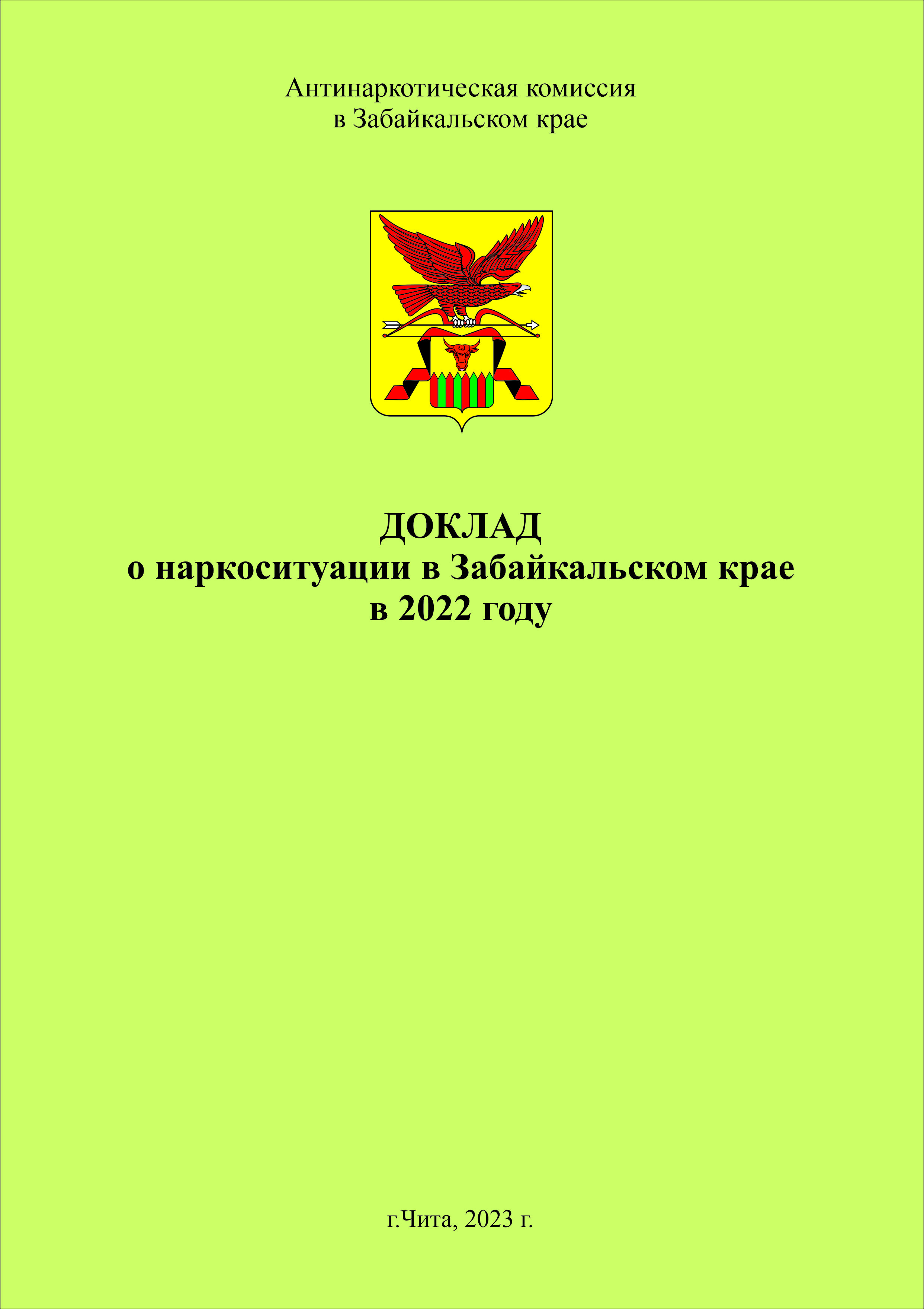 СОДЕРЖАНИЕВведениеВ соответствии с Указом Президента Российской Федерации от 18 октября 2007 года № 1374 «О дополнительных мерах по противодействию незаконному обороту наркотических средств, психотропных веществ и их прекурсоров», постановлением Правительства Российской Федерации от 20 июня 2011 года № 485 «Об утверждении Положения о государственной системе мониторинга наркоситуации в Российской Федерации», Методикой и порядоком осуществления мониторинга, а также критерии оценки развития наркоситуации в Российской Федерации и ее субъектах, утвержденные подпунктом 4.3 решения Государственного антинаркотического комитета (протокол от 25 июня 2021 года 
№ 48, с изменениями и дополнениями от 26 декабря 2022 г. (протокол № 51), постановлением Губернатора Забайкальского края от 30 июня 2022 года № 41 
«О мониторинге наркоситуации в Забайкальском крае» аппаратом антинаркотической комиссии в Забайкальском крае, постоянно действующей рабочей группой при антинаркотической комиссии в Забайкальском крае по вопросам организации и проведению ежегодного мониторинга наркоситуации в Забайкальском крае проведен мониторинг наркоситуации в Забайкальском крае за 2022 год и подготовлен доклад о наркоситуации в Забайкальском крае. Настоящий доклад подготовлен на основе представленных в аппарат антинаркотической комиссии в Забайкальском крае статистических сведений и аналитических материалов от исполнительных органов власти Забайкальского края и федеральных органов исполнительной власти по Забайкальскому краю:Министерства здравоохранения Забайкальского края;Министерства образования и науки Забайкальского края; Министерства физической культуры и спорта Забайкальского края;Министерства культуры Забайкальского края;Министерства труда и социальной защиты населения Забайкальского края УМВД России по Забайкальскому краю;УФСИН России по Забайкальскому краю;Читинской таможни;Военного комиссариата Забайкальского края;Территориального органа Федеральной службы Государственной статистики по Забайкальскому краю;Управления Судебного департамента в Забайкальском крае;Управления Федеральной службы по надзору в сфере защиты прав потребителей и благополучия человека по Забайкальскому краю.УТВЕРЖДЕНпунктом 3.2 протокола № 1.заседания антинаркотической комиссии в Забайкальском краеот 24 марта 2022 года Характеристика Забайкальского края.Забайкальский край - субъект Российской Федерации, образованный 1 марта  путем объединения Читинской области и Агинского Бурятского автономного округа. В соответствии с Указом Президента Российской Федерации от 3 ноября 2018 года № 632 «О внесении изменений в перечень федеральных округов, утвержденного Президентом Российской Федерации от 13 мая 2000 года № 849», Забайкальский край вошел в состав Дальневосточного федерального округа.Территория Забайкальского края составляет 431892 кв. км, или 2,5 % от территории Российской Федерации и имеет общие административные границы с Республикой Бурятия (), Иркутской областью (), Республикой Саха (Якутия) (), Амурской областью (). На юге и юго-востоке пролегает государственная граница с Монголией 
() и Китайской Народной Республикой (). Общая длина границ края – . В составе Забайкальского края на 01 февраля 2022 года расположены 392 муниципальных образований, из них: 5 муниципальных округов, 26 муниципальных районов, 4 городских округа, 39 городских поселений, 318 сельских поселений, административный центр Забайкальского края – город Чита. Численность постоянного населения Забайкальского края на 1 января 2022 года по предварительной оценке составляет 1 044,0 тыс. чел. и снизилась за 2021 год на 9,5 тыс. чел. или на 0,9 % (на 1 января 2021 года численность постоянного населения составляла  1053,50 тыс. чел.). Таблица 1Численность населения (на начало года, тыс. чел.)Таблица 2Численность населения по полу (на начало года; тысяч человек)Таблица 3Распределение населения по возрастным группам (на начало года; тысяч человек) В 2022 году продолжилась реализация мероприятий, способствующих снижению неравенства в доходах отдельных групп населения.	Ежегодно производится расчет величины прожиточного минимума на душу населения и по основным социально-демографическим группам населения в Забайкальском крае. На 2023 год прожиточный минимум установлен в следующих размерах: 
на душу населения – 16 819 руб.; для трудоспособного населения – 18 333 руб.; для пенсионеров – 14 464 руб.; для детей – 17 805 руб. Основным источником, обеспечивающим более половины совокупных доходов граждан, является заработная плата. За январь-ноябрь 2022 года среднемесячная номинальная начисленная заработная плата в целом по краю составила 57 269,0 руб. или 118,7 % к аналогичному периоду прошлого года. При этом по отдельным видам деятельности заработная плата составила: в области здравоохранения и социальных услуг – 44 441,4 руб., деятельность в области культуры и спорта, организации досуга и развлечений – 38 025 руб., образование – 37 565,1 руб., сельское хозяйство – 25 858,1 руб. Самыми высокооплачиваемыми видами деятельности в Забайкальском крае являются: добыча полезных ископаемых – 104 893,3 руб. (превысила средне краевой уровень в 1,8 раза), транспортировка и хранение – 78 913,0 руб. (в 1,3 раза), финансовая и страховая деятельность – 68 948,5 руб. (в 1,5 раза).С 1 октября 2022 года проиндексированы на 4,0 % оклады (должностные оклады), ставки заработной платы работников государственных учреждений, финансируемых из бюджета Забайкальского края, не относящихся к отдельным категориям работников, определенных указами Президента Российской Федерации.Законом Забайкальского края от 22 декабря 2022 года «О бюджете Забайкальского края на 2023 год и плановый период 2024 и 2025 годов» предусмотрено с 01 октября 2023 года увеличение в 1,056 раза окладов (должностных окладов), ставок заработной платы работников государственных (муниципальных) учреждений Забайкальского края, на которых не распространяется действие указов Президента Российской Федерации. Ключевую роль в регулировании существующей системы доходов населения, для большей части работающих, играет минимальный размер оплаты труда. 
С 1 января 2023 года минимальный размер оплаты труда установлен в размере 
16 242 руб. в месяц. Рост по отношению к 2022 году составил 6,3%. руб. Минимальный размер оплаты труда увеличивается на районный коэффициент и процентную надбавку к заработной плате за стаж работы в районах Крайнего Севера и приравненных к ним местностях, а также в остальных районах Севера, где установлены районные коэффициенты.Снижение численности постоянного населения в 2022 году Забайкальского края происходило вследствие миграционной и естественной убыли.Число родившихся за январь-декабрь 2022 года составило 11 135 чел. – на 848 чел. или на 7,1% меньше, чем за аналогичный период прошлого года (за январь-декабрь 2021 года – 11 983 чел.). Число умерших за январь-декабрь 2022 года составило 13 801 чел. – на 2 691 человек или на 19,5 % меньше, чем за аналогичный период прошлого года (за январь-декабрь 2021 года – 16 492 чел.). В результате в 2022 году сложилась естественная убыль населения, которая составила – 2 666 чел., что на 1 843 чел. (40,9%) ниже показателя аналогичного периода прошлого года (за январь-декабрь 2021 года – 4 509 чел.). Наметилась тенденция к сокращению естественной убыли населения в сравнении с прошлым годом. Коэффициент естественного прироста населения составил – 2,4 на 1000 чел. населения (в 2021 году составлял – 4,1).В 2022 году в органы службы занятости Забайкальского края за содействием в поиске подходящей работы обратились 36 017 граждан, что в 1,5 раза меньше, чем в 2021 году.Численность граждан, признанных в установленном порядке безработными, в 2022 году, по сравнению с 2021 годом, снизилась на 4 926 чел. и составила 20 772 чел. за отчетный период. Численность безработных, состоящих на регистрационном учете, на 1 января 2023 года составила 5 608 чел., по сравнению с аналогичной датой 2022 года снизилась на 2 398 чел.В структуре, обратившихся за содействием в поиске работы граждан, по сравнению с аналогичным периодом прошлого года: основную долю составляют граждане в возрасте от 30 до 54 лет – 58,5% (58,7% в 2021 году);доля молодежи в возрасте от 18 до 29 лет снизилась с 26% и составила 21,3% и доля незанятых граждан с 83,4% до 94,4%;увеличилась доля мужчин с 44,8% до 49,7%;хоть доля граждан, уволенных в связи с ликвидацией организации, либо сокращением численности работников организации, по сравнению с 2021 годом увеличилась на 0,5 п.п. и составила 3,6%, но численность снизилась на 314 чел.; снизилась доля длительно неработающих (более года) граждан и их доля с 14,2% до 13,2 %;наблюдается снижение доли граждан, впервые ищущих работу (ранее не работавших) с 29,1% до 24,2%.Уровень зарегистрированной безработицы в целом по краю составил 1,1 % от численности рабочей силы и уменьшился на 0,4 п.п. по сравнению с прошлогодним показателем.В течение 2022 года при содействии органов службы занятости в различные отрасли экономики края трудоустроены 14 546 чел. Из общей численности нашедших работу граждан 5 676 чел. трудоустроено на постоянную работу или 39% от общей численности трудоустроенных граждан. На временные рабочие места в отчетном периоде трудоустроено – 8 870 чел.Основную долю трудоустроенных граждан составили незанятые граждане – 69,1% наблюдается снижение по сравнению с аналогичным периодом прошлого года на 6,3 п.п.За 2022 год потребность в работниках, заявленная работодателями Забайкальского края в органы службы занятости, составила 64 630 вакансий, что на 15 652 вакансии меньше, чем за 2021 год. По состоянию на 1 января 2023 года численность свободных рабочих мест составила 10 880 единиц это на 7 098 вакансий меньше, чем на 1 января 2022 года.Коэффициент напряженности на 1 января 2023 года составил 0,6 единиц (численность незанятых граждан, претендующих на 1 свободную вакансию) и сохранился на уровне аналогичной даты прошлого года. По данным Забайкалкрайстата сальдо миграции населения в крае остается отрицательным. За январь-ноябрь 2022 года миграционный отток снизился по сравнению с аналогичным периодом прошлого года на 156 чел. (3,2%) и составил – 4 756 чел. (за январь-ноябрь 2021 года – 4 912 чел.).Число прибывших в Забайкальский край (без учета внутрирегиональной миграции) за январь-ноябрь 2022 года снизилось на 3,7% по сравнению с аналогичным периодом прошлого года и составило 21 430 чел., число выбывших снизилось на 3,6% по сравнению с аналогичным периодом прошлого года и составило 26 186 чел.Основными причинами, вызвавшими необходимость смены места жительства, приведшими к миграционной убыли, являются причины личного, семейного характера, а также смена жительства в связи с поиском лучших вариантов трудоустройства и иные причины. Отмечается тенденция увеличения международной миграции, за счет увеличения числа выбывших в страны СНГ. Так за январь-сентябрь 2022 года показатель международной миграции характеризуется убылью – 125 чел., в сравнении с миграционным приростом 41 чел. в аналогичном периоде 2021 года.Одним из способов решения демографической проблемы является реализация Государственной программы по оказанию содействия добровольном переселению в Российскую Федерацию соотечественников, проживающих за рубежом (утверждена Указом Президента Российской Федерации от 22 июня 2006 года № 637).Государственная программа Забайкальского края «Оказание содействия добровольному переселению в Забайкальский край соотечественников, проживающих за рубежом, на 2021 – 2025 годы» утверждена распоряжением Правительства Забайкальского края от 13 декабря 2021 года № 426-р. Вышеназванным Указом территория субъектов, входящих в Дальневосточный федеральный округ, в том числе и Забайкальский край, отнесена к территориям приоритетного заселения.За 2022 года поступило 47 заявлений об участии в Государственной программе, в том числе из-за рубежа - 22 (2021 года – 77, в том числе из-за рубежа - 15).По состоянию на 31 декабря 2022 года на учете состояло 1786 участников и 1249 членов семьи. В отчетном периоде приобрели гражданство Российской Федерации 48 участников и 100 членов семьи.Анализ, оценка и динамика уровня и структуры потребления наркотков.На 01 января 2023 года в Забайкальском крае зарегистрировано 5374 потребителей наркотических веществ, что в структуре всех наркологических расстройств составляет 25,3% (в 2021 году – 25,2%; РФ – 20,8%).В структуре потребителей наркотических веществ: 87,0% - потребители каннабиноидов (гашиша), 6,2% - опийных наркотиков, 6,8% - психостимуляторы и другие наркотики.На 01 января 2023 года в Забайкальском крае зарегистрировано 1267 пациентов с синдромом зависимости от наркотических веществ, что на 130 человека больше, чем в 2021 году. С диагнозом «Опийная наркомания» зарегистрировано 261 человек (20,6%), «Гашишная наркомания» - 822 человека (64,9%), «Синдром зависимости от психостимуляторов и других наркотиков» - 184 человека (14,5%). Всего за 2022 год впервые зарегистрировано 94 человека с синдромом зависимости от наркотических веществ, из них: 4 - с диагнозом «Опийная наркомания» (4,3%), 58 - «Гашишная наркомания» (61,7%), 32 – «Синдром зависимости от психостимуляторов и других наркотиков» (34%). Снято с наблюдения за этот период 124 человека с наркоманией, из них 79 - в связи с длительным воздержанием (ремиссией) (2021 год – 55).На 01 января 2023 года с пагубным употреблением наркотических веществ зарегистрировано 4107 человек, что на 78 человек больше, чем в 2021 году (4029). Из них зарегистрировано: с употреблением опиоидов – 72 человека (1,8%), с употреблением каннабиноидов – 3853 (93,8%), с употреблением психостимуляторов и других наркотиков – 182 (4,4%).С диагнозом «Пагубное употребление наркотиков» в 2022 году впервые зарегистрировано 613 человек, из них 559 - потребители наркотиков каннабисной группы (91,2%), 4 – потребители наркотиков опийной группы (0,6%), 50 - потребители психостимуляторов и других наркотиков с вредными последствиями (8,2%). Снято с наблюдения 738 человек, из них 650 – в связи с длительным воздержанием (ремиссией) (2021 год - 650).С учетом коэффициента латентности, количество потребителей наркотиков (лиц с пагубным употреблением наркотиков и пациентов с наркоманией) составляет более 6,7 тыс. чел.Среди всех зарегистрированных потребителей наркотиков традиционно преобладает доля лиц мужского пола – 97,5% (2021 год – 97,7%). В соответствии с данными мониторинга наркоситуации в Забайкальском крае показатель заболеваемости синдромом зависимости от наркотических веществ составил 9,0 на 100 тысяч населения, что выше показателя за 2021 год на 40,6% (6,4), ниже показателя по РФ (9,5) на 5,3%, ниже показателя по ДФО (15,8) на 43%. Общая заболеваемость (болезненность) наркоманией в Забайкальском крае по сравнению с 2021 годом (107,9) увеличилась на 12,5% (121,4 в 2022 году), данный показатель ниже показателя РФ (155,5) на 21,9% и на 35,8 % ниже показателя ДФО (189,2) (Приложение № 28).В 2017-2022 годах в Петровск-Забайкальском, Сретенском районах края показатели болезненности наркоманией превышают средний показатель по краю в 2-3 раза.Показатель заболеваемости пагубным употребления наркотических веществ в сравнении с 2021 г. (62,6) снизился на 6,2% и составил в 2022 г. 58,7 на 100 тыс. населения. Данный показатель выше российского (16,5) в 3,6 раза, выше показателя по ДФО (44,0) в 1,3 раза.Наиболее высокий уровень заболеваемости пагубным употреблением наркотических веществ зарегистрирован в Акшинском районе (140,5). Высокий уровень наркотизации населения связан с большими площадями произрастания дикорастущей конопли на территории Забайкальского края.Суммарный показатель общей заболеваемости (болезненности) наркоманией и пагубным употреблением наркотических в 2022 году по краю составил 515,0 на 100 тыс. населения (в 2021г. – 490,3), превышает показатель по РФ (265,7) на 93,8% и показатель по ДФО (450,3) на 14,4%.В 2022 году в Забайкальском крае зарегистрировано 11 подростков 15-17 лет с синдромом зависимости от наркотических веществ, из них 5 – с синдромом зависимости от каннабиноидов, и 6 – с синдромом зависимости от психостимуляторов. Показатель болезненности составил 27,3 на 100 тыс. подросткового населения, что выше российского показателя (11,6) в 1,5 раза и выше показателя по ДФО (8,9) в 3,1 раза. С диагнозом «Синдром зависимости от наркотических веществ» в 2022 году впервые зарегистрировано 3 подростка. Показатель заболеваемости составил 7,5 на 100 тыс. подросткового населения, что на 50% выше показателя по РФ (5,0) и на 50% выше показателя по ДФО (5,0).В 2022 году было зарегистрировано 62 подростка с пагубным употреблением наркотических веществ. Показатель болезненности составил 154,0, что на 8,2% выше соответствующего показателя 2021 года (142,3), выше показателя по РФ (77,9) в 2 раза и показателя по ДФО (100,9) в 1,5 раза.Впервые зарегистрировано 29 подростков с пагубным употреблением наркотических веществ (в 2021 году – 18), показатель заболеваемости увеличился в 1,6 раза – с 44,9 в 2021 году до 72,0 в 2022 году (РФ – 36,1; ДФО – 53,1).В 2022 году зарегистрировано 162 потребителя наркотических веществ, состоящих под наблюдением в наркологических учреждениях края, имеющих ВИЧ-позитивный статус, из них 69 – потребители инъекционных наркотиков. Зарегистрировано 342 потребителя наркотических веществ, имеющих позитивный статус по гепатиту С, из них 91 - потребители инъекционных наркотиков (Приложение № 31).Уровень смертности от злоупотребления наркотикамиВ целях проведения мониторинга случаев смерти лиц, потребляющих наркотические вещества, распоряжением Министерства здравоохранения Забайкальского края от 27.07.2015 г. № 1092 утверждена форма отчета по результатам патологоанатомических вскрытий и судебно-медицинских исследований умерших в стационарах и на дому от потребления наркотических веществ. В 2022 году зарегистрировано 2 случая смертельных отравлений наркотическими средствами (в 2021 г. - 2 случая). (Приложение № 34). Следует отметить отсутствие в 2016-2022 гг. смертельных случаев среди несовершеннолетних.В 2022 году умерло 24 пациента с синдромом зависимости от наркотических веществ. В сравнении с 2021 годом число лиц с наркоманией, снятых с наблюдения в связи со смертью, увеличилось на 26,3% (2021 г. – 19) (Приложение № 28).Оценка состояния и доступности наркологической медицинской помощи, реабилитации и ресоциализации лиц, допускающих незаконное потребление наркотических средств в немедицинских целяхОказание наркологической помощи населению Забайкальского края осуществляется в соответствии с Порядком оказания медицинской помощи по профилю «психиатрия-наркология», утвержденным приказом Министерства здравоохранения Российской Федерации от 30 декабря 2015 года № 1034н, стандартами медицинской помощи по профилю «психиатрия-наркология» и осуществляется в ГАУЗ «Забайкальский краевой наркологический диспансер» (далее – ГАУЗ ЗКНД), а также в медицинских организациях районов Забайкальского края. Наркологическая помощь в амбулаторных условиях населению края оказывается в 34 наркологических кабинетах центральных районных больниц, ГУЗ «Краевая больница №3» и ГАУЗ «Краевая больница № 4», а также в г. Чите в ГАУЗ ЗКНД. Мощность диспансерного отделения ГАУЗ ЗКНД составляет 140 посещений в смену. ГАУЗ «Забайкальский краевой наркологический диспансер» является организационно-методическим центром по оказанию специализированной наркологической помощи населению Забайкальского края, где осуществляется лечебно-диагностическая, реабилитационная, консультативная, экспертная, профилактическая, психотерапевтическая, психологическая помощь, организовано диспансерное наблюдение за пациентами с наркологическими расстройствами. В 2022 году наблюдается увеличение нагрузки на врачебную должность врача психиатра-нарколога на амбулаторном приеме. Функция врачебной должности уменьшилась с 7280 посещений в 2021 году до 6850 в 2022 году. Доля посещений по поводу заболевания и реабилитации в 2022 году составила 20% (2021 г. – 21,2%, РФ 2021 г. – 28,7%; ДФО 2021 г. – 29,6). На 01января 2022 года на территории края развернуто 156 наркологических коек круглосуточного пребывания, из них 120 на базе ГАУЗ ЗКНД, в том числе 25 – реабилитационных наркологических и суммарно 36 коек в 4 медицинских организациях районов края (ГАУЗ «Краевая клиническая больница № 4» - 8 коек, ГУЗ «Балейская ЦРБ» - 8, ГУЗ «Борзинская ЦРБ» - 10, ГУЗ «Петровск - Забайкальская ЦРБ» - 10 коек). Показатель обеспеченности населения наркологическими койками на 10 тыс. населения составил 1,5 (РФ 2021 г. - 1,3; ДФО – 1,55). Занятость круглосуточной наркологической койки в 2022 году в стационарах Забайкальского края увеличилась и составила 296,8 дней в году (2021 г. – 293,0; РФ 2021 г. – 277,0; ДФО 2021 г. – 306,0). Средняя длительность пребывания пациента на койке – 8,6 койко-дней (РФ 2021 г.  – 11,3; ДФО 2021 г.  – 11,1). Средняя длительности пребывания больного на койке с наркоманией увеличилась и составила 16,4 дней (2021 г. – 12,9).Лечение в стационарных условиях прошел 131 пациент с наркоманией, в том числе 54 (41,2%) пациента с впервые в жизни установленным диагнозом наркомании (2021 г. - 56), а также 3 пациента с пагубным употреблением наркотиков. Среди пролеченных пациентов с наркоманией был 1 подросток 15-17 лет. В стационарных условиях пролечен 21 пациент с наркоманией из муниципальных районов Забайкальского края, что составило 16% от общего числа пролеченных больных наркоманией.  Перенесли интоксикационные психозы в связи с употреблением наркотиков 12 человек (2021 г. – 7 человек). Показатель повторности госпитализации пациентов с наркоманией в 2022 году повысился и составил 15,0 (2021 г. – 12,9; РФ 2021 г. – 30,4; ДФО 2021 г. – 25,5). В 2022 году в Забайкальском крае работал 51 врач психиатр-нарколог (физическое лицо). Показатель обеспеченности населения врачами психиатрами-наркологами составил 0,49 на 10 тысяч населения (2021 г. – 0,46; РФ 2021 г.- 0,34; ДФО – 0,44).По состоянию на 01января 2023 года в медицинских организациях края предусмотрено 72,75 штатных должностей врачей психиатров-наркологов, занято – 60,25. Таким образом, укомплектованность штатами врачами психиатрами-наркологами составила 82,8%. Коэффициент совместительства врачей психиатров-наркологов в 2022 году составил 1,2 (РФ 2021 г. – 1,5; ДФО 2021 г. – 1,5).На 01января 2023 года все районы Забайкальского края укомплектованы врачами психиатрами-наркологами (в 18 районах наркологическую помощь оказывают врачи психиатры-наркологи, в 13 районах - врачи психиатры-наркологи - внешние совместители).Медицинская реабилитацияВ Забайкальском крае в сфере реабилитации и ресоциализации лиц, потребляющих наркотические средства и психотропные вещества в немедицинских целях в настоящее время действуют 2 государственных учреждения:- Государственное автономное учреждение здравоохранения «Забайкальский краевой наркологический диспансер» (Министерство здравоохранения Забайкальского края), услуги оказываются для взрослого население;- Государственное учреждение социального обслуживания «Центр психолого-педагогической помощи населению «Доверие» Забайкальского края (Министерство труда и социальной защиты населения Забайкальского края), услуги оказываются несовершеннолетним потребляющих психотропные вещества. 3. Сведения о лицах, прошедших реабилитацию в организациях (учреждениях), осуществляющих деятельность в сфере реабилитации и ресоциализации  лиц, потребляющих наркотические средства и психотропные вещества в немедицинских целях: 4. Сведения об эффективности реабилитационного процесса:Министерством здравоохранения Забайкальского края определены медицинские организации, уполномоченные осуществлять лечение и медицинскую реабилитацию лиц, изъявивших желание добровольно пройти курс лечения от наркомании и медицинскую реабилитацию, и по решению суда получивших отсрочку наказания.Начальный (мотивационный) этап стационарной медицинской реабилитации пациентов с наркологическими расстройствами оказывается на базе наркологических отделений ГАУЗ ЗКНД, ГАУЗ «Краевая больница № 4», «Балейская ЦРБ», «Борзинская ЦРБ» и «Петровск-Забайкальская ЦРБ».  Специализированная помощь по медицинской реабилитации пациентов наркологического профиля оказывается в отделении медицинской реабилитации ГАУЗ ЗКНД, рассчитанном на 25 коек. В 2022 году 35 пациентов с синдромом зависимости от наркотических веществ находились на стационарной реабилитации (в 2021 году – 25), из них 18 успешно завершили реабилитацию (Приложение № 33).Амбулаторная реабилитация наркологических пациентов оказывается в 34 кабинетах врача психиатра-нарколога при центральных районных больницах, ГУЗ «Краевая больница № 3», ГАУЗ «Краевая больница № 4», а также в ГАУЗ ЗКНД.В 2022 году 70 пациентов с синдромом зависимости от наркотических веществ были включены в программы амбулаторной реабилитации, из них 32 успешно завершили реабилитационную программу (45,7% от числа включенных), 20 пациентов (28,6%) продолжили мероприятия программы на конец года (Приложение № 32).В Забайкальском крае стационарная и амбулаторная реабилитация и ресоциализация наркопотребителей осуществляется на базе ГАУЗ ЗКНД. В 2022 году реабилитацию прошло 269 пациентов, из них 89 мужчины в возрасте от 18 до 30 лет (33%) и 38 женщин в возрасте от 18 до 30 лет (14%).Из общего числа пациентов, прошедших реабилитацию, 156 пациентов получили обязательное лечение от наркомании и реабилитацию по решению суда при назначении административного наказания.Всего в 2022 году успешно завершили реабилитационную программу и находятся в ремиссии более одного года 183 пациента, из них 37 мужчин (20,2%) в возрасте 18-30 лет, 15 (8,2%) женщин в возрасте от 18 до 30 лет.Показателями, характеризующими эффективность проводимых лечебно-профилактических и реабилитационных мероприятий, являются уровни ремиссии и снятия с наблюдения в связи с выздоровлением. В 2022 году снято с учета в связи с длительным воздержанием 729 потребителей наркотических веществ, из них 79 пациентов с наркоманией и 650 пациентов с пагубным употреблением наркотиков. Показатель снятия с наблюдения в связи с выздоровлением (длительным воздержанием) у пациентов с наркоманией увеличился с 5,5 в 2021 году до 7,2 в 2022 году (Приложение № 28).Вступивший в силу 25 мая 2014 года федеральный закон № 313-ФЗ от 25 ноября 2013 года «О внесении изменений в отдельные законодательные акты Российской Федерации» закрепил дополнительные правовые механизмы побуждения больных наркоманией, совершивших преступления или административные правонарушения, к лечению от наркомании, а также медицинской и социальной реабилитации. При назначении административного наказания за совершение административных правонарушений в области законодательства о наркотических средствах, психотропных веществах и их прекурсорах на лицо, признанное больным наркоманией либо потребляющее наркотические средства или психотропные вещества без назначения врача, суд может возложить обязанность пройти диагностику, профилактические мероприятия, лечение от наркомании и (или) медицинскую и (или) социальную реабилитацию в связи с потреблением наркотических средств или психотропных веществ без назначения врача.Исполнение обязанностей медицинского характера, заключаются в профилактическом наблюдении врачом психиатром-наркологом в течение года, с ежемесячными медицинскими осмотрами, и обследованием на наркотики. В краевом наркологическом диспансере для данного контингента пациентов разработана программа профилактики зависимости, аналог реабилитационной программы, реализующаяся в условиях поликлиники.Программа рассчитана на 6 месяцев, включает индивидуальные и групповые занятия, направленные на формирование устойчивой стабильной установки на трезвость, отказ от употребления психоактивных веществ, повышение осведомленности о медицинских, правовых, психологических и социальных последствиях употребления наркотических средств и психотропных веществ.Программные мероприятия осуществляют врач психиатр-нарколог, врач-психотерапевт, медицинский психолог. При необходимости привлекается специалист по социальной работе, возможна помощь в трудоустройстве, восстановлении документов и т.п.Программа реабилитации сопровождается психотерапевтическими занятиями с родственниками, которые являются наиболее эффективным методом выявления и коррекции феномена созависимости, характерного для семей наркологических больных. Они предусматривают проведение консультаций, семейных сессий, тренингов для родственников наркозависимых.Мотивация наркологических пациентов на лечение и реабилитацию осуществляется на базе краевого наркологического диспансера и центральных районных больниц врачами психиатрами-наркологами, психотерапевтами, психологами, специалистами по социальной работе, осуществляющими консультирование пациентов, страдающих наркозависимостью, во время амбулаторного приема.Мотивационные функции осуществляют и социально ориентированные некоммерческие организации в сфере ресоциализации потребителей психоактивных веществ в рамках заключенных Соглашений о сотрудничестве с наркологической службой. Представители общественных организаций проводят встречи с наркопотребителями, находящимися на диспансерном динамическом наблюдении, с целью мотивации на дальнейшую реабилитацию и ресоциализацию.С целью совершенствования внутриведомственного взаимодействия с медицинскими организациями разработана схема многоуровневой системы профилактики наркологических расстройств в Забайкальском крае и схема маршрутизации граждан для выявления алкогольной и наркотической зависимостей.На 01 января 2022 года в медицинских организациях районов Забайкальского края проходили обязательное лечение от наркомании 136 пациентов. В 2022 году в медицинские организации районов Забайкальского края было направлено 156 лиц, на которых судом возложена обязанность пройти диагностику, профилактические мероприятия, лечение от наркомании и (или) медицинскую и (или) социальную реабилитацию. На 01 января 2023 года прекратили лечение 132 пациента с синдромом зависимости от наркотиков, в том числе по успешному окончанию лечения – 45 человек (34%), из них 38 находятся в ремиссии свыше 1 года. Отказались от лечения 75 человек (57%), 12 человек прекратили лечение по другим причинам (умер, осужден и т.п.). Остальные 160 пациентов продолжают лечение в 2023 году (Приложение № 30).С целью обеспечения преемственности медицинской и социальной реабилитации лиц, страдающих наркологическими расстройствами, заключены соглашения между ГАУЗ «Забайкальский краевой наркологический диспансер» и тремя СО НКО: «Фонд содействия сообществу «Анонимные наркоманы», «Фонд Обслуживания Анонимных Алкоголиков», «Трезвое Забайкалье».	В рамках заключенных Соглашений о сотрудничестве, представители НКО совместно со специалистами наркологической службы проводят профилактические мероприятия (акции, беседы и т.д.), участвуют в реализации программы медико-социальной реабилитации пациентов наркологического диспансера, осуществляют консультации пациентов и их родственников.  В Государственном учреждении «Центр психолого-педагогической помощи населению «Доверие» Забайкальского края (далее – ГУ ЦПППН «Доверие» Забайкальского края) функционирует стационарное отделение психолого-педагогической реабилитации и коррекции поведения несовершеннолетних,  употребляющих ПАВ.  Плановая мощность отделения составляет 21 чел.Целью психолого-педагогической коррекции и реабилитации является комплексное решение проблем профилактики и реабилитации несовершеннолетних, употребляющих ПАВ, восстановление социальных функций, психического, физического и нравственного здоровья.В 2022 году 58 несовершеннолетних прошли реабилитацию. Наличие зависимостей у несовершеннолетних, употребляющих ПАВРеабилитация несовершеннолетних осуществляется в рамках программы психолого-педагогической реабилитации и коррекции поведения несовершеннолетних, употребляющих ПАВ «Дорога, которую я выбираю» по направлениям: педагогическое, психологическое, социально-правовое.В процессе социально – правового направления реабилитации несовершеннолетних проведено 47 мероприятий, организованных с инспектором ПДН Черновского района, прокурором Черновского района г., посещение ЦВСНП УМВД по Забайкальскому краю, мероприятия в рамках месячника правовых знаний.Эффективность мероприятий Анализ, оценка и динамика результатов деятельности в сфере профилактики потребления наркотиков в немедицинских целях.Организация взаимодействия между органами и учреждениями системы профилактики наркомании на территории Забайкальского края в 2022 году осуществлялась на основании следующих программ и нормативно правовых актов Забайкальского края:- Закон Забайкальского края от 07 декабря 2009 года № 290-ЗЗК «О профилактике незаконного потребления наркотических средств и психотропных веществ, наркомании и алкоголизма в Забайкальском крае»;- Закон Забайкальского края от 03 июля 2009 года №199-ЗЗК «О профилактике правонарушений Забайкальского края»;- государственная программа Забайкальского края «Комплексные меры по улучшению наркологической ситуации в Забайкальском крае (2014-2024 годы)» утвержденная Постановлением Правительства Забайкальского края от 15 августа 2014 года № 467 (с изменениями, внесенными Постановлением Правительства Забайкальского края от 04 июля 2022 года № 285);- государственная программа Забайкальского края «Развитие образования Забайкальского края на 2014-2025 годы», утвержденная постановлением Правительства Забайкальского края от 24 апреля 2014 г. № 225 (подпрограммы «Развитие систем воспитания и дополнительного образования детей», «Развитие системы профилактики и комплексного сопровождения всех участников образовательных отношений»);- План мероприятий по реализации Стратегии государственной антинаркотической политики Российской Федерации на период до 2030 года в Забайкальском крае, утвержденный распоряжением Губернатора Забайкальского края от 05 апреля 2021 г. № 168-р;- региональная программа Забайкальского края «Профилактика деструктивного поведения, безнадзорности и правонарушений несовершеннолетних Забайкальского края на 2022–2025 годы», утвержденная постановлением Правительства Забайкальского края от 4 апреля 2022 г. № 120 (далее – региональная программа);- региональная программа «Укрепление общественного здоровья в Забайкальском крае на 2020–2024 годы», утвержденная Постановлением правительства Забайкальского края от 04 сентября 2020 г. №  372;- Комплекс мер по реализации в Забайкальском крае плана мероприятий на 2021-2025 годы по реализации Концепции развития системы профилактики безнадзорности и правонарушений на период до 2025 года, утвержденный распоряжением Правительства от 24 июня 2021 г. № 156-р;- Концепция профилактики немедицинского потребления наркотических средств и психотропных веществ детьми и молодежью в образовательном пространстве Забайкальского края на 2022–2025 годы и План межведомственных мероприятий по реализации Концепции профилактики немедицинского потребления наркотических средств и психотропных веществ детьми и молодежью в образовательном пространстве Забайкальского края на 2022–2025 годы, утвержденная распоряжением правительства Забайкальского края от 9 декабря 2022 г. № 494-р;- долгосрочная программа содействия занятости молодежи на период до 2030 года в Забайкальском крае, утвержденная распоряжением правительства Забайкальского края от 27 июля 2022 г. № 289-р;- межведомственный Комплекс дополнительных мер, направленных на совершенствование работы организаций и органов системы профилактики безнадзорности и правонарушений несовершеннолетних в целях защиты прав и интересов подопечных, находящихся на воспитании в семьях и под надзором в организациях для детей-сирот и детей, оставшихся без попечения родителей, недопущения их гибели и жестокого обращения с ними, на 2023–2025 годы, утвержденный распоряжением Правительства Забайкальского края от 29 декабря 2022 г. № 553-р;Профилактика употребления психоактивных веществ несовершеннолетними осуществляется в рамках реализации основных мероприятий подпрограммы «Реализация мероприятий с несовершеннолетними по пропаганде здорового образа жизни, физической культуры и спорта, профилактике потребления алкогольной и табачной продукции, наркотических средств и психоактивных веществ» и «Реализация мероприятий по раннему выявлению незаконного потребления наркотических средств и психотропных веществ несовершеннолетними».В феврале-марте 2022 года прошла краевая антинаркотическая акция «Родительский урок» (69 173 участника) с целью минимизации уровня вовлеченности в употребление наркотических средств и психотропных веществ обучающихся, воспитанников образовательных организаций.В июне 2022 года прошел месячник антинаркотической направленности и популяризации здорового и безопасного образа жизни с привлечением врачей-наркологов, психиатров. В рамках месячника проведены краевые дистанционные квесты «Марафон безопасности» для учащихся 1-4 классов (в сопровождении родителей) и учащихся 5-9 классов; видео-лекция «Психологическая безопасность» для учащихся 5-9 классов; мероприятие для родителей с целью повышения психолого-педагогической компетентности в вопросах безопасного и здорового образа жизни обучающихся. Общее количество участников – около 30 000 человек.В период с 21 июня по 20 августа 2022 г. проведена профилактическая акция «Летний лагерь – территория здоровья» (далее – Акция) в детских оздоровительных и пришкольных лагерях Забайкальского края, направленная на формирование культуры здорового и безопасного образа жизни в детской среде в каникулярное время. Мероприятия Акции организованы с участием представителей УМВД по Забайкальскому краю, Министерства образования и науки Забайкальского края, Министерства здравоохранения Забайкальского края, Министерства культуры Забайкальского края. Участие в Акции приняло 11 муниципальных районов: Агинский, Акшинский, Балейский, Борзинский, Забайкальский, Карымский, Красночикойский, Могочинский, Нерчинский, Ононский, Хилокский. В рамках Акции были проведены различные мероприятия (спортивные игры, квесты, флешмобы и т.д.) профилактического характера с привлечением специалистов ПДН, ГИБДД, библиотек, ДЮСШ, МВД, МЧС, ОМВД, медицинских организаций и др. Участниками Акции стали 12 655 несовершеннолетних из 121 детского оздоровительного лагеря.В Забайкальском крае сеть физкультурно-спортивных учреждений представлена 54 учреждениями, из них:- в сфере спорта: 9 – государственных (СШОР – 6, УОР, ФК «Чита», (РЦСП); 1 обособленное подразделение СШ - подведомственное Министерству обороны РФ; 9 – муниципальных (СШОР – 3, СШ – 6);- в сфере образования 35, из них: 2 – государственных Центра и 33 –муниципальных (ДЮСШ – 30, Центры - 3); 58 некоммерческих организаций –региональных федераций по видам спорта, имеющих государственную аккредитацию.В каждом из учреждений ведется работа по профилактике детского неблагополучия, безнадзорности и правонарушений несовершеннолетних.Ежегодно Министерством физической культуры и спорта Забайкальского края проводится более 800 мероприятий для несовершеннолетних, направленных, в том числе, на профилактику употребления наркотиков. В течение года охват, участвующих в мероприятиях, составляет более 350 тысяч человек.В ноябре 2022 года Минспортом совместно с УМВД России по контролю за оборотом наркотиков Забайкальского края проведено 6 лекций антинаркотической направленности, в рамках Всероссийских акций, с охватом в 171 человек. 1) ГБУ СШОР по биатлону - 13 человек; 2) УОР – 41 человек; 3) СШОР по боксу – 45 человек; 4) ДЮСШ "Олимпиец" – 53 человека; 5) федерация кикбоксинга - 19 человек.Организовано активное участие детей и молодежи в физкультурных и спортивных мероприятиях регионального и всероссийского уровней, в том числе в спартакиаде: «От массовости – к мастерству»; соревнованиях по футболу среди воспитанников детских домов и школ-интернатов «Будущее зависит от тебя»; в массовых мероприятиях «Лед надежды нашей»; «Всероссийский день снега»; «Кросс Наций»; в массовых акциях «Единый день ГТО»; «Олимпийский день»; «Региональный день здоровья»; «День фитнеса»; «Спартакиада допризывной молодёжи Забайкальского края».Министерство культуры в рамках своих полномочий и возможностей осуществляет антинаркотическую пропаганду силами подведомственных учреждений культуры и муниципальных учреждений культуры. Одна из основных задач культуры по преодолению асоциальных явлений – создание условий для доступа граждан к участию в культурной жизни, раскрытие их творческих способностей и дарований, организация досуга и отдыха детей, подростков и молодежи, формирование ориентации личности и социальных групп на нравственные ценности.Забайкальская краевая детско-юношеская библиотека им. Г. Р. Граубина в рамках региональной программы «Комплексные меры по улучшению наркологической ситуации в Забайкальском крае» в 2022 г.  продолжает работу по реализации проектов, направленных на профилактику наркомании и пропаганду здорового образа жизни среди детей и молодежи. В библиотеке работают выставки литературы, популяризирующие здоровый образ жизни («Мой выбор здоровье»,  4 апреля; «Забайкалье против наркотиков», 27 мая), 14 и 19 апреля, 23 июня, 11 и 25 июля проведены познавательно-игровые программы «Быть здоровым – здорово!», в том числе детском лагере «Сосновый бор» (23.06), где число участников –156 человек.Знакомство детей с основными принципами здорового образа жизни, конкурсы на знание вредных последствий для организма  употребления наркотических средств  - содержание этих программ.В первом полугодии 2022 года оформлена подписка на журналы для молодежи антинаркотической направленности «Нарконет», «Не будь зависим», «Физкультура и спорт»  на 9589.91 руб. На сумму 6674.24 руб. подготовлен Сборник сценариев проведения мероприятий, направленных на улучшение наркологической ситуации в Забайкальском крае.С 1 октября по 30 октября  2022 года Забайкальская краевая детско-юношеская библиотека им. Г. Граубина совместно с Управлением по контролю за оборотом наркотиков УМВД России по Забайкальскому краю провела конкурс фотографий «Спортивный калейдоскоп». Участниками Фотоконкурса могли стали учащиеся 12-17 лет.Основные цели и задачи Фотоконкурса:- формирование у детей интереса к здоровому образу жизни; - популяризация спорта;	- приобщение детей к традициям большого спорта.	На фотографиях представлены личные достижения, спортивные достижения семьи, совместные спортивные увлечения семьи.	В конкурсе приняли участие учащиеся МБОУ СОШ № 32, 27, 11, 46, 16, 35, 19, 9, учащиеся лицея ЗАбГУ, студенты Горного, Торгово-экономического и  Железнодорожного колледжей. 	Все участники фотоконкурса получили поощрительные призы.	В период проведения антинаркотического месячника государственными учреждениями культуры проведено более 120 мероприятий, общий охват составил более 8 000 человек. Муниципальные учреждения культуры организовали более 3200 мероприятий, свыше 25 500 человек.	Второй год министерством организована флешмоб–эстафета, в этом году она проходила под хештегом #Танцеватьчтобыжить. Старт флешмобу был дан на Первом Забайкальском фестивале социальных танцев «Hola, Chitata», который проходил в Чите в мае этого года и объединил более 300 участников из разных регионов страны - Забайкальского края, Иркутска, Улан-Удэ, Владивостока, Краснодара, Хабаровска, Омска, Новосибирска и Москвы. Главное мероприятие – мастер класс бразильского танцора Алана Эуфора - для жителей города Чита состоялось на центральной площади города, где собрались свыше 1500 тысяч человека. Социальные танцы не имеют возраста и не требуют определенной подготовки, ими могут заниматься все желающие без исключения 	Далее к флешмобу подключились муниципальные образования в соответствие с графиком передачи эстафеты. Всего во флешмобе приняли участие более 9000 человек в 35 муниципальных образованиях. Ролики публиковались в социальных сетях одноклассники и вконтакте. Общий охват просмотров составил более 51500	Во время проведения антинаркотического месячника в библиотеках края были организованны просветительские выставки и профилактические мероприятия: «Жить здорово!», «Не трави жизнь» «Читай на здоровье» и др. Проведено более 1800 мероприятий, которые посетили свыше 3625 человек. 	На базе специализированной библиотеке для слабовидящих и незрячих прошли инклюзивные соревнования по спортивным настольным играм «Спорт - вместо наркотиков» в которых приняли участие более 40 человек.	В рамках информационно-просветительского проекта «Читайте на здоровье!» прошли книжно-иллюстративная выставка «Трезвая Россия»,  виртуальный обзор «Будьте здоровы», посвященный здоровому образу жизни.	Совместное профилактическое мероприятие Забайкальской кинокомпании и УНК УМВД России по Забайкальскому краю состоялась «Встреча в Бригантине», на базе кинотеатра Бригантина. Мероприятие было организовано для детей-сирот и детей, оставшихся без попечения родителей, а также детей «группы риска» и детей, стоящих на различных учетах. Перед ребятами выступил руководитель спортивного клуба «Байрус» Рустамом Байраковым, а также прошли показательные выступления его воспитанников. Был показан мотивационный фильм «Спасти нельзя оставить». Всего на мероприятие  присутствовали 100 человек. 	Кроме этого, прошла демонстрация роликов «Воркаут», «Это того не стоит», «Игнорируй наркотики» перед сеансами кино на плазме и в социальных сетях кинотеатров Забайкальской кинокомпании ГАУК «Забайкальская государственная кинокомпания» (кинотеатры: «Бригантина» г. Чита, «Даурия» г. Краснокаменск,«Нерча» г. Нерчинск, «Экран» п. Карымское,«Космос» г. Балей, «Авангард» п. Кокуй, «Россия» п. Первомайский, «Восток» г. Борзя). Согласно купленным билетам трансляцию роликов в кинотеатрах края посмотрели 4 500 человек, в социальных сетях - более 5 000 просмотров.	В Забайкальском училище культуры во время проведения антинаркотического месячника прошел конкурс плакатов спортивно-оздоровительной тематики «Здоровая Россия - сильная Россия», участие приняли 150 студентов. Кроме этого, состоялась беседа «Профилактика алкоголизма, наркомании и ПАВ» для студентов 1 и 2 курса с Заслуженным врачом Забайкальского края, психиатором-наркологом Глушенковым А.А. На беседе присутствовали 70 студентов.	Во исполнение Федерального закона от 24 июня 1999 г. №120-ФЗ «Об основах системы профилактики безнадзорности и правонарушений несовершеннолетних», приказа Министерства просвещения РФ от 20 февраля 2020 г. № 59 «Об утверждении Порядка проведения социально-психологического тестирования лиц, обучающихся в общеобразовательных организациях и профессиональных образовательных организациях», приказа Министерства образования и науки Забайкальского края от 31 августа 2022 г. № 724 «О проведении социально-психологического тестирования обучающихся в общеобразовательных и профессиональных образовательных организациях Забайкальского края в 2022-2023 учебном году», в период с 1 сентября по 16 декабря 2022 г. проведено социально-психологическое тестирование на предмет раннего выявления немедицинского потребления наркотических средств и психотропных веществ в общеобразовательных организациях, организациях профессионального образования Забайкальского края (далее – СПТ).	Для проведения СПТ было установлено:	общее число образовательных организаций, обучающиеся которых подлежат социально-психологическому тестированию – 534, из них:	общеобразовательные организации – 497,	организации среднего профессионального образования – 32,	организации высшего профессионального образования – 5.	Общее число обучающихся, подлежащих социально-психологическому тестированию – 70985, из них обучается в:	образовательных организациях – 48427,	организациях среднего профессионального образования – 17857,	организациях высшего профессионального образования – 4701.	Общее число обучающихся, которые прошли тестирование – 67616 (95% от общего количества подлежащих СПТ), из них обучается в:	образовательных организациях – 46008,	организациях среднего профессионального образования – 16921,	организациях высшего профессионального образования – 4687.	Общее число обучающихся, которые не прошли тестирование – 3369, 
в том числе по причине:	болезни – 1032,	отказа – 615,	другие причины – 1722.	Из общего количества полученных результатов 2483 (3,6 %) человека могут быть отнесены к «группе риска» и рекомендованы к прохождению профилактического медицинского осмотра с целью уточнения ситуации по немедицинскому потреблению наркотических средств и психотропных веществ.	Согласно полученным результатам СПТ, в Забайкальском крае на 2022-2023 учебный год к группе «явной рискогенности» относится 1 человек (ГО «Город Чита»). 	По данным результатов обработки СПТ, в Забайкальском крае 2482 респондента, попавшие в «группу риска», находятся в группе латентной рискогенности, то есть являются целевой группой для организации и проведения профилактической работы в образовательных организациях. 	В адрес Министерства здравоохранения Забайкальского края были направлены результаты тестирования, по которым 1952 человека (3,1%) были отнесены к группе риска по употреблению наркотических средств и психотропных веществ. 	Второй этап профилактических медицинских осмотров обучающихся был начат в первом квартале 2022 года в соответствии с распоряжением Министерства здравоохранения Забайкальского края от 24 февраля 2022 года № 205/р 
«О проведении профилактических медицинских осмотров обучающихся в общеобразовательных организациях и профессиональных образовательных организациях Забайкальского края в целях раннего выявления незаконного потребления наркотических средств и психотропных веществ». 	Профилактические медицинские осмотры в образовательных организациях 
города Читы и районов Забайкальского края проводились при наличии информированного добровольного согласия, которое оформляли обучающиеся, достигшие 15 лет в письменной форме. 	Результаты проведенного профилактического медицинского осмотра доводились до обучающегося, достигшего возраста пятнадцати лет либо одному из родителей или иному законному представителю обучающегося, не достигшего возраста пятнадцати лет.	По городу Чите выявлен 1 потребитель наркотических веществ (0,01%), учащийся общеобразовательной организации. 	Выявленный несовершеннолетний потребитель наркотиков был взят под наблюдение врачом психиатром-наркологом для проведения профилактических мероприятий, направленных на отказ от употребления психоактивных веществ.5. Противодействие незаконному обороту наркотиковКриминогенная обстановка, сложившаяся на территории Забайкальского края в 2022 году, свидетельствует о том, что она не претерпела коренных изменений по сравнению с предыдущим годом, основные негативные тенденции в сфере незаконного оборота наркотиков сохранились.По данным информационного центра УМВД в 2022 году на территории региона зарегистрировано 20816 преступлений (2021г. - 21707). Из них 1830 преступлений, связанных с незаконным оборотом наркотиков, психотропных или сильнодействующих веществ, что больше результатов прошлого года на 145 преступлений (+8,6%; 2021 г. - 1685). Количество тяжких и особо тяжких преступлений увеличилось на 14,7% (с 1113 до 1306), при этом их удельный вес от количества преступлений, связанных с НОН, составил 71,3% (2021 г. – 66%). На 5,3% снизилось количество наркопреступлений в крупном и особо крупном размере (с 692 до 655).В отчетном периоде по уголовным делам, находившимся в производстве правоохранительных органов края, зарегистрировано 1830 преступлений, связанных с незаконным оборотом наркотиков, в том числе:- 1054 (2021 г. - 1117) преступлений, связанных с приобретением, хранением, изготовлением, перевозкой наркотиков;- 743 (2021 г. - 533) преступлений, связанных с незаконным сбытом наркотиков или пересылкой;- 10 (2021 г. - 10) с незаконным оборотом сильнодействующих или ядовитых веществ в целях сбыта; - 7 (2021 г. - 8) преступлений, связанных с организацией и содержанием притонов для потребления наркотических средств;- 7 фактов (2021 г. - 12) незаконного культивирования наркосодержащих растений; - 2 (2021 г. - 1) преступления, связанных с легализацией (отмыванием) преступных доходов;- 1 (2021 г. - 1) с хищением либо вымогательством наркотических средств;- 0 (2021 г. - 1) с нарушением правил оборота наркотических средств, т.ч. правил хранения, учета, отпуска либо уничтожения; - 6 (2021 г. - 2) – с подделкой, изготовлением или оборотом поддельных документов (рецептов).По итогам 2022 года на 8% увеличилось количество предварительно расследованных преступлений (с 1295 до 1406). Из общего их числа в суд с обвинительным заключением направлено 1394 преступлений (+9,8 %; 2021 г. - 1269). Наибольшее количество преступлений по уголовным делам в сфере НОН расследовано на территории г. Читы (525), Краснокаменского (92), Оловяннинского (75), Читинского (67), Петровск-Забайкальского (56), Карымского (51) районов.К уголовной ответственности за наркопреступления в Забайкальском крае привлечено 1013 человек (-4,3%, 2021 г. - 1059), в том числе 921 – за изготовление, хранение, переработку либо перевозку наркотических средств (ст.228 УК РФ), 78 – за сбыт наркотических средств (ст. 228.1 УК РФ). К уголовной ответственности привлечено 31 лицо в составе организованной преступной группы (2021 г. - 20).Основная часть преступлений была совершена лицами в возрасте от 18 до 39 лет, всего 678 человек или 66,9 % от общего числа.По социальной принадлежности привлеченные к уголовной ответственности распределились следующим образом: учащихся, студентов – 31 (2021 г. - 32), предпринимателей – 2 (2021 г. – 4).  По итогам 2022 года из 1013 лиц, совершивших преступления, связанные с незаконным оборотом наркотиков, 594 или 58,6%, (2021 г. - 622) составляют лица без постоянного источника доходов. Следует отметить, что несовершеннолетними на территории Забайкальского края в 2022 году совершено 655 преступлений, что на 9% больше по сравнению с 2021 годом (596). Из них за отчетный период несовершеннолетними совершено 29 преступлений, связанных с незаконным оборотом наркотиков, что на 6,4 % меньше 2021 года (31).По итогам 2022 года на профилактическом учете ПДН территориальных органов края состояло 1050 несовершеннолетних, из них 29 за употребление наркотических и одурманивающих веществ. Наибольшее количество несовершеннолетних состоит на учете в городском округе г. Чита – 181, из которых в сфере НОН – 5, Краснокаменском районе – 79, (НОН – 1), Нерчинском – 57 (НОН – 3), Читинском – 51, Шилкинском районе – 54 (НОН-2).  Правоохранительными органами Забайкальского края на момент возбуждения уголовных дел из незаконного оборота изъято 493,781 кг (2021 – 417,615 кг), масса изъятых из незаконного оборота наркотиков в 2022 году увеличилась на 76,166 кг.В отчётном периоде изъяты следующие виды наркотических средств:- марихуана – 486 кг. 960 гр. (увеличение на 79 кг 183 гр., 2021 – 407, 777 кг);- гашиш – 1068 гр. (больше на 20 гр., 2021 - 1048 гр.);- гашишное масло – 2 кг 514 гр. (больше на 161 гр., 2021 г - 2 кг 353 гр.);- маковая солома – 26 гр. (уменьшение в 18 раз, 2021 г. – 472 гр.);- героин – 111 гр. (меньше в 17 раз, 2021 г. – 1903 гр.);- синтетических наркотических средств – 3002 гр. (меньше на 865 гр., 2021 - 3 кг. 867 гр.).По итогам 2022 года наибольший вес изъятых наркотических средств зафиксирован на территории Красночикойского (77,221 кг.), Агинского (45,822 кг.), Акшинского (28,427 кг.), Хилокского (29,952 кг.), Ононского (28,545 кг.), Оловяннинского (24,420 кг.), Читинского (24,464 кг.) районов, г. Чита (23,268 кг.).Сбыт наркотиков чаще всего осуществляется в розницу, в связи с чем определить стоимость крупной оптовой партии подконтрольного вещества в ряде случаев не представляется возможным. По-прежнему, цена на наркотические средства варьируются в широком диапазоне и зависит от размера партии и «качества» наркотика.Средние и оптовые цены на наркотикиВместе с тем, наркобизнесом продолжает активно продвигаться реализация синтетических наркотических средств в регионах России через сеть «Интернет» с оплатой по средствам электронных платежных систем, где Забайкальский край не является исключением. Наблюдается значительное увеличение выявленных преступлений, связанных с незаконным оборотом наркотических средств с использованием информационно-телекоммуникационных технологий.Так, в 2022 году на территории Забайкальского края выявлено 513 преступлений (АППГ – 352, + 161 преступление или + 45,7%), связанных с незаконным оборотом наркотических средств с использованием информационно-телекоммуникационных технологий.Из них по фактам хранения наркотических средств выявлено 25 преступлений (АППГ – 27), по фактам сбыта наркотических средств 484 преступления (АППГ – 324), из которых на данный момент раскрыто 366 преступлений.Одним из факторов распространения наркомании на территории Забайкальского края является наличие собственной сырьевой базы - очаги произрастания дикорастущей конопли. Муниципальными районами в 2022 году проведена работа по борьбе с дикорастущей коноплей химическими и механическими способами. По оперативным данным выявлено 310 очагов произрастания дикорастущей конопли на площади 488,4 га, из них уничтожено 307 очагов - на площади 483 га, в том числе уничтожено гербицидом 186 очагов, механическим способом 51 очаг, 70 очагов – иным способом. Не уничтоженным остался 1 очаг в Александрово-Заводском районе, также 2 очага в Агинском и Петровско-Забайкальском  районах, в которых на момент повторного обследования территории произрастания дикорастущей конопли не обнаружено.  В соответствии с распоряжением Губернатора Забайкальского края № 101-р от 13 марта 2020 года продолжает работу межведомственная рабочая группа по координации мероприятий, направленных на выявление и уничтожение очагов произрастания дикорастущей конопли на территории Забайкальского края. Рабочей группой в 2022 году осуществлялись выезды в 28 муниципальных районов Забайкальского края с целью координации работы по уничтожению очагов произрастания дикорастущей конопли.В отчетном периоде правоохранительными органами выявлено 2895 (2021 г. - 3446) административных правонарушений, связанных с незаконным оборотом наркотиков. Наибольшее количество протоколов об административной ответственности составлено на территории краевого центра 1076 (2021 г. - 1099), на территории районов наибольшее количество составлено в Краснокаменском (146), Борзинском (146), Петровск-Забайкальском (112), Читинском (112), Акшинском (105), Сретенском (101) районах. В 2022 году сотрудниками полиции, выявлялись следующие правонарушения:- 155 (2021 г. - 147) - по ст. 6.8 КоАП РФ (незаконный оборот наркотических средств, психотропных веществ, в т.ч. незаконные приобретение, хранение, перевозка, изготовление без цели сбыта); - 1416 (2021 г. - 1458) -  по ст. 6.9 КоАП РФ (потребление наркотических средств или психотропных веществ);- 1234 (2021 г. - 1751) - по ст. 6.9.1 КоАП РФ (уклонение от прохождения диагностики, лечения от наркомании);- 12 (2021 г. - 7) - по ст. 6.13 КоАП РФ (пропаганда наркотических средств, психотропных веществ или их прекурсоров, растений, содержащих наркотические средства);- 5 (2021 г. - 2) - по ст. 20.22 КоАП РФ (появление в состоянии наркотического опьянения лиц, не достигших возраста административной ответственности); - 10 (2021 г. - 14) – по ст. 6.16 КоАП РФ (нарушение правил оборота наркотических средств, психотропных веществ и их прекурсоров);- 6 (2021 г.- 9) - по ст. 10.5.1 КоАП РФ (незаконное культивирование растений, содержащих наркотические средства);- 10 (2021 г. - 6) - по ст. 20.20. ч.2 КоАП РФ (потребление (распитие) алкогольной продукции в запрещенных местах либо потребление наркотических средств или психотропных веществ в общественных местах);- 1 (2021 г. - 2) – по ст. 10.5 КоАП РФ (непринятие мер по уничтожению дикорастущих наркосодержащих растений);- 45 (202 – 50) - ст.12.8 (управление транспортным средством водителем, находящимся в состоянии наркотического опьянения);- 1 – ст. 20.21 (появление в общественных местах в состоянии опьянения, в т.ч. в состоянии наркотического опьянения).К административной ответственности в сфере незаконного оборота наркотиков в 2022 году привлечено 1168 человек (без учета лиц, уклоняющихся от прохождения диагностики, профилактических мероприятий, лечения от наркомании в связи с потреблением наркотических средств, 2021 г. - 1519), что на 23,1 % или на 351 человека меньше, чем в 2021 году.Характеристика лиц, в отношении которых составлены протоколы об административных правонарушениях, связанных с незаконным оборотом наркотических средств, психотропных веществ и их прекурсоров свидетельствует о том, что значительное количество – 71,2 % или 1355 человек, привлечено к административной ответственности молодых людей в возрасте от 18 до 39 лет, 40 - несовершеннолетних (2021 г. - 24).В 2022 году, направлено в суд для рассмотрения 304 уголовных дела по фактам незаконного оборота наркотиков, совершенных с использованием информационно-телекоммуникационных технологий (АППГ – 108), из них: 25 уголовных дела по факту хранения (АППГ – 23), 278 уголовных дела по факту сбыта (АППГ – 154), 1 уголовное дело по факту легализации (отмывания) денежных средств или иного имущества, приобретенных лицом в результате совершения им преступления (АППГ - 1).В сфере противодействия групповым формам наркопреступности, расследовано и направлено в суды края 391 уголовное дело в отношении групповой наркопреступности, из них 353 с квалифицирующим признаком «совершено в составе ОПГ, ОПС» (АППГ-160, рост в 2,2 раза), из которых 14 уголовных дел категории «преступления прошлых лет» (АППГ-11, +27 %). К уголовной ответственности привлечено 57 лиц (АППГ-20, рост в 2,8 раз). В рамках работы по подрыву экономических основ наркобизнеса возбуждено 2 уголовных дела по признакам состава преступления, предусмотренного ст. 174.1 УК РФ (2021-1, легализация (отмывание) денежных средств или иного имущества, приобретённых лицом в результате совершения им преступления), сумма легализации преступного дохода составила более 3,6 миллиона рублей. Из них в суд направлено одно уголовное дело (легализация (отмывание) денежных средств или иного имущества, приобретённых лицом в результате совершения им преступления) на сумму 125 000 рублей.Исходя из анализа результатов работы правоохранительных органов по противодействию незаконному обороту наркотиков можно сделать вывод, что основную часть изъятых наркотиков в крае по-прежнему составляют наркотики каннабисной группы (98,6 %), сырьем для производства которых служит дикорастущая конопля, произрастающая в большинстве районов края.Наряду с наличием значительных площадей сельхозугодий, засоренных коноплей, вовлечению граждан в наркооборот способствует низкий уровень доходов населения сельской местности, а иногда и его отсутствие. В связи с чем заготовка и переработка конопли становятся одним из источников дохода сельского населения.Анализ распространенности наркопреступности показывает, что 796 или 43,4% от общего числа наркопреступлений зарегистрировано на территории краевого центра – город Чита. Наибольшее количество наркопреступлений зарегистрировано на территории следующих муниципальных районов Забайкальского края: Читинский (122), Краснокаменский (104), Оловяннинский (83), Петровск-Забайкальский (66), Карымский  (56).Оценка реализации государственной программы«Комплексные меры по улучшению наркологической ситуации в Забайкальском крае» На территории Забайкальского края реализуется государственная программа Забайкальского края «Комплексные меры по улучшению наркологической ситуации в Забайкальском крае», утвержденная Постановлением Правительства Забайкальского края от 15 августа 2014 года № 467 (с изменениями, внесенными Постановлением Правительства Забайкальского края от 30 декабря 2022 года № 700).Ответственным исполнителем программы является Министерство здравоохранения Забайкальского края, соисполнителями – Министерство сельского хозяйства Забайкальского края; Министерство труда и социальной защиты населения Забайкальского края; Министерство образования и науки Забайкальского края; Министерство физической культуры и спорта Забайкальского края; Министерство культуры Забайкальского края. Программа включает в себя три подпрограммы: - «Профилактика табакокурения, наркомании и алкоголизма»,- «Пресечение незаконного оборота наркотиков», - «Выявление, лечение и реабилитация лиц с наркологическими расстройствами». Объем бюджетных ассигнований на весь период реализации Программы составляет 19 244,1 тыс. руб. Потребность в финансировании мероприятий Программы на 2022 год составила 12 398,80 тыс. рублей, утверждено бюджетных ассигнований 2024,5 тыс. рублей, профинансировано 2024,5 тыс. рублей (100%).Обеспеченность финансовыми средствами мероприятий государственной программы Забайкальского края «Комплексные меры по улучшению наркологической ситуации в Забайкальском крае» в 2022 году  (тыс.руб.)В рамках Программы Министерству здравоохранения Забайкальского края в 2022 году по подпрограмме «Выявление, лечение и реабилитация лиц с наркологическими расстройствами» выделены финансовые средства в размере 993,06 тыс. руб., которые были освоены в полном объеме. На данные денежные средства приобретены современные лекарственные препараты для лечения лиц с наркологическими расстройствами. По итогам реализации Программы достигнуты 
следующие основные результаты:Ожидаемые показатели конечных результатов Программы за 2022 год выполнены, за исключением показателей: «Приобретение методических рекомендаций, наглядных пособий, видеофильмов, направленных на профилактику табакокурения, потребления никотинсодержащей продукции, наркомании и алкоголизма» и «Удельный вес общей площади уничтоженных очагов произрастания дикорастущей конопли от общей площади выявленных очагов произрастания дикорастущей конопли».Информация о ходе исполнения перечняприоритетных направлений (плана мероприятий) реализации Стратегии государственной антинаркотической политики Российской Федерации на период до 2030 годаРаспоряжением Губернатора Забайкальского края от 5 апреля 2021 года № 168-р утвержден План мероприятий по реализации Стратегии государственной антинаркотической политики Российской Федерации на период до 2030 года в Забайкальском крае.Исполнителями Плана мероприятий по реализации Стратегии государственной антинаркотической политики Российской Федерации на период до 2030 года в Забайкальском крае являются:- министерство образования и науки Забайкальского края;- министерство здравоохранения Забайкальского края;- министерство культуры Забайкальского края;- министерство физической культуры и спорта Забайкальского края;- министерство сельского хозяйства Забайкальского края;- главы муниципальных районов, муниципальных и городских округов Забайкальского края, председатели антинаркотических комиссий муниципальных районов Забайкальского края;- Администрация Губернатора Забайкальского края;- УМВД России по Забайкальскому краю;- аппарат антинаркотической комиссии в Забайкальском краеВ 2022 году в рамках реализации Плана исполнителями проведены следующие мероприятия.В 2021 - 2022 гг. в клинической ординатуре по специальности «психиатрия» обучались 26 врачей ординаторов, из них 15 – ординаторы первого года обучения, 11 – ординаторы второго года обучения. Первичную переподготовку по специальности «психиатрия-наркология» в 2022 году прошли 2 врача, повышение квалификации по специальности «психиатрия-наркология» - 6 врачей психиатров-наркологов. Ежегодно заключаются договоры с выпускниками ФГБОУ ВО ЧГМА с целью укомплектования наркологической службы края врачами психиатрами - наркологами. Специалистами наркологической службы Забайкальского края проводится комплекс мероприятий, направленных на профилактику употребления психоактивных веществ и формирование здорового образа жизни среди несовершеннолетних и молодежи.В 2022 году врачами психиатрами-наркологами проведено 1663 мероприятия (лекции, беседы, круглые столы, ток-шоу) по вопросам профилактики употребления психоактивных веществ среди школьников и учащихся профессиональных образовательных организаций, в том числе в дистанционном формате, гигиеническим обучением охвачено более 50000 человек.Принято участие в широкомасштабных антинаркотических и профилактических акциях «Ярмарка здоровья», «Родительский урок», «Классный час», «Месячник правовых знаний», «Сообщи, где торгуют смертью», «Дети России», «Призывник». В период с 14 февраля по 31 марта 2022 года в рамках краевой антинаркотической акции «Родительский урок» специалистами ГАУЗ ЗКНД проведены лекции, беседы, родительские собрания, направленные на профилактику употребления наркотических средств в немедицинских целях среди подростков, молодежи и взрослого населения Забайкальского края. Для обучающихся средних общеобразовательных организаций организован показ видеофильмов, мультимедийных презентаций. Организовано около 100 лекций, более 700 видеодемонстраций с общим охватом более 1500 человек. В период с 14 по 25 марта 2022 года (1-ый этап) и в период с 17 по 28 октября 2022 года (2-ой этап) проведена Общероссийская антинаркотическая акция «Сообщи, где торгуют смертью». Акция направлена на профилактику употребления наркотических средств в немедицинских целях среди подростков, молодежи и взрослого населения, на выявление мест организации сбыта наркотических средств и профилактику их потребления в немедицинских целях, организацию и проведение совместных мероприятий по предупреждению наркомании и незаконного оборота наркотических средств. В рамках акции специалистами ГАУЗ ЗКНД совместно с сотрудниками УГИБДД УМВД России по Забайкальскому краю и УНК УМВД России по Забайкальскому краю проведены лекции, беседы с учащимися средних образовательных организаций и студентами ССУЗов с общим охватом более 2000 человек. Специалисты краевого наркологического диспансера приняли участие в проведении Горячей линии. За время проведения мероприятия на Горячую линию поступило 12 звонков от жителей Забайкальского края.В период с 1 апреля по 15 июля 2022 года (1-ый этап) и в период с 1 октября по 1 декабря 2022 года (2-ой этап) прошла Общероссийская акция «Призывник», направленная на профилактику незаконного оборота наркотических средств и психотропных веществ среди допризывной молодежи и граждан, призываемых на военную службу на территории Забайкальского края. В рамках акции специалисты краевого наркологического диспансера совместно с сотрудниками УНК УМВД России по Забайкальскому краю в призывных пунктах военного комиссариата Забайкальского края провели антинаркотические лекции, беседы для призывников, с общим охватом более 1500 человек. В период с 4 по 13 апреля 2022 года (1-ый этап) и в период с 14 по 23 ноября 2022 года (2-ой этап) принято участие в межведомственной комплексной оперативно-профилактической операции «Дети России – 2022». В рамках акции проведены лекции, беседы, семинары, направленные на профилактику употребления наркотических средств в немедицинских целях среди подростков, молодежи и взрослого населения Забайкальского края. Принято участие в проведении круглых столов среди учащихся средних специальных образовательных учреждений и несовершеннолетних общеобразовательных учреждений с целью оказания консультативной помощи по вопросам наркомании. C 7 по 9 апреля 2022 г. принято участие в проведении краевой межведомственной Акции для населения Забайкальского края, приуроченной к Всемирному дню здоровья. За время Акции в период с 4 по 8 апреля 2022 года специалисты краевого наркологического диспансера приняли участие в Неделе ЗОЖ. Мероприятия проходили в формате информационного лектория «Здоровым быть модно». В библиотеке им. А.П. Чехова, КДЦ «Мир», «Юность», «Спутник» для учеников 8-11 классов средних школ № 3,44,51,25,10 проведены лекции, беседы, анкетирование, демонстрация профилактических видеороликов о вреде табака, алкоголя и наркотических веществ. В период мероприятий, посвященных Всемирному дню здоровья, было проведено 10 лекций с общим охватом 410 человек, выдано более 1200 наглядного материала (буклеты, плакаты, закладки) по профилактике табака, алкоголя, наркотических и психотропных веществ.С 15 по 22 апреля 2022 г. в рамках месячника правовых знаний специалисты краевого наркологического диспансера провели профилактические мероприятия (лекции, беседы) для первокурсников ГПОУ «Читинский техникум отраслевых технологий и бизнеса», ФГБОУ «Забайкальский техникум железнодорожного транспорта», МБОУ «Городской центр образования», Читинского Суворовского военного училища МВД России, ГАПОУ «Забайкальский горный колледж» и учащихся ГОУ «Забайкальский краевой лицей-интернат». Мероприятие проводилось с целью формирования у студентов и учащихся негативного отношения к употреблению наркотических и психотропных веществ, пропаганды здорового образа жизни и недопущения случаев распространения наркомании и связанных с ними преступлений и правонарушений. Проведено 8 лекций с общим охватом 744 человека.В рамках Всемирного дня борьбы с наркоманией и незаконным оборотом наркотиков – 26 июня 2022 года Министерством здравоохранения Забайкальского края организован и проведен комплекс профилактических антинаркотических информационных акций в г. Чите и в районах Забайкальского края.24 июня 2022 года в г. Читы специалисты краевого наркологического диспансера совместно с сотрудниками УНК УМВД России по Забайкальскому краю провели уличную акцию «Сохрани свое счастливое завтра!», приуроченную к Международному дню борьбы с наркоманией и незаконным оборотом наркотиков. Акция направлена на профилактику наркомании среди молодого поколения Забайкальского края. Было распространено более 10 тыс. экземпляров наглядной информации. В ходе мероприятий использовались информационные баннеры, хардпостеры о здоровом образе жизни без наркотиков, а также функционировал художественный уголок для рисунков. Участниками акции стали более 200 человек, в социологическом опросе приняли участие 180 респондентов.  На телеканале «Россия 24» и YouTube канале Радио Маяк ГТРК «Чита», организован телесюжет посвященный Международному дню борьбы с наркоманией и незаконным оборотом наркотиков. Врачи психиатры-наркологи приняли участие в радиоэфирах на ГТРК «Чита», Радио-FM, Русское радио, Серебряный дождь по вопросам профилактики наркомании в Забайкальском крае. В социальной сети ВКонтакте vk.com/gauzzknd размещено более 10 постов и 3 информационных сюжета антинаркотической направленности с общим охватом более 2000 просмотров.В период с 15 по 27 июня 2022 г. в детских оздоровительных лагерях Забайкальского края прошел первый этап акции «Здоровое и безопасное лето». Специалисты краевого наркологического диспансера совместно с другими специалистами медицинских учреждений посетили 6 спортивных лагерей. Участниками акции стали более 600 подростков. С июля по август принято участие во втором этапе акции. За весь летний период проведено 35 лекций с общим охватом 2000 человек.17 июня в Министерстве обороны РФ (войсковая часть 38151) в рамках Всеармейского месячника по противодействию наркомании состоялось мероприятие «Армия против наркотиков». Мероприятие проводилось с целью формирования у военнослужащих негативного отношения к употреблению наркотических и психотропных веществ, пропаганды здорового образа жизни и недопущения случаев распространения наркомании и связанных с ними преступлений и правонарушений. В рамках организации профилактической работы среди несовершеннолетних в образовательных учреждениях в течение учебного года специалистами краевого наркологического диспансера совместно со специалистами Комитета образования г. Читы, сотрудниками УНК УМВД России по Забайкальскому краю и других заинтересованных учреждений и ведомств в 2022 году проведена акция «Ярмарка здоровья». Прочитано 53 лекций в 12-ти общеобразовательных организациях города Читы с общим охватом 1600 старшеклассников.В период с 12 октября по 12 декабря в общеобразовательных организациях проведена краевая антинаркотическая акция «Классный час». Специалисты краевого диспансера провели профилактические лекции в 7-ми образовательных учреждениях г. Читы с общим охватом более 700 человек. В 2022 г. Министерством здравоохранения Забайкальского края продолжено сотрудничество со средствами массовой информации по вопросам профилактики употребления психоактивных веществ, в том числе алкогольной продукции: организовано 12 телесюжетов на ГТРК «Чита», РТК «Забайкалье», 34 радиоэфиров на ГТРК «Чита», Радио Маяк, Радио-FM, Русское Радио, «Серебряный дождь» опубликовано 20 печатных статей в газете «Будьте здоровы!», «Забайкальский рабочий», «Московский комсомолец», Улетовский вестник, медицинском журнале «Медицина Забайкалья», сборнике «Актуальные проблемы психиатрии и наркологии в современных условиях». В режиме онлайн осуществляется информирование населения Забайкальского края по вопросам профилактики, диагностики и лечения наркологических расстройств через интернет-сайт ГАУЗ «Забайкальский краевой наркологический диспансер» - kndchita.ru. На сайте оперативно размещаются новости законодательной базы, методические пособия для педагогов, буклеты и памятки для родителей и учащихся образовательных учреждений по профилактике наркомании, алкоголизма и табакокурения.В социальной сети ВКонтакте vk.com/gauzzknd и госпаблике сообщества ВК https://vk.com/public216308810 в течение 2022 года размещено более 1000 информационных постов на антиалкогольные и антинаркотические темы.Предварительная оценка состояния наркоситуации в Забайкальском крае в соответствии с Критериями оценки развития наркоситуации.1. По оценочному показателю «Вовлеченность населения в незаконный оборот наркотиков» ситуация в Забайкальском крае в 2022 году оценивалась как «Нейтральная».По данному показателю «Кризисная» ситуация зафиксирована в муниципальном районе «Акшинский район».«Предкризисная» ситуация наблюдается в муниципальном районе «Ононский район».«Сложная» ситуация зафиксирована в 7 муниципальных районах: «Газимуро-Заводский район», «Калганский район», «Красночикойский район», «Кыринский район», «Оловяннинский район», «Петровск-Забайкальский район».«Нейтральная» ситуация наблюдается в 23 районах края. 2. По показателю «Уровень вовлеченности несовершеннолетних в незаконный оборот наркотиков» ситуация в Забайкальском крае в 2021 году оценивалась как «Нейтральная».По данному показателю «Кризисная» ситуация наблюдается в муниципальном районе «Акшинский район», «Балейский район», «Ононский район».«Предкризисная» ситуация наблюдается в муниципальных районах «Калганский район», «Нерчинский район».«Сложная» ситуация зафиксирована в 6 муниципальных районах:, «Дульдургинский район», «Город Краснокаменск и Краснокаменский район», «Кыринский район», «Чернышевкий район», «Шелопугинский район», «Шилкинский район».«Нейтральная» ситуация наблюдается в 20 районах края 3. По показателю «Криминогенность наркомании» ситуация в Забайкальском крае оценивается как «Нейтральная». По данному показателю «Кризисная» ситуация зафиксирована в муниципальном районе «Акшинский район».«Предкризисная» ситуация наблюдается в муниципальном районе «Ононский район».«Сложная» ситуация зафиксирована в муниципальном районе «Газимуро-Заводский район».4. По показателю «Уровень криминогенности наркомании среди несовершеннолетних» ситуация в Забайкальском крае оценивается как «Нейтральная». По данному показателю «Кризисная» ситуация наблюдается в муниципальных районах «Акшинский район», «Ононский район».«Предкризисная» ситуация наблюдается в муниципальном районе «Балейский район».«Сложная» ситуация зафиксирована в муниципальных районах: «Дульдургинский район», «Калганский район», «Нерчинский район», «Чернышевский район» и «Шелопугинский район».«Нейтральная» ситуация наблюдается в 23 муниципальных районах края. 5. Показатель «Доступность наркотиков (рассчитывается только на федеральном уровне)». Показатель «Оценочная распространенность употребления наркотиков (рассчитывается только на федеральном уровне)» .По показателю «Уровень первичной заболеваемости наркоманией» в 2022 году ситуация в Забайкальском крае оценивается как «Сложная».По данному показателю «Кризисная» ситуация зафиксирована в муниципальных районах «Акшинский район», «Балейский	 район». «Предкризисная» ситуация наблюдается в муниципальных районах «Борзинский район», «Газимуро-Заводский район», «Забайкальский район», «Город Краснокаменск и Краснокаменский район», «Оловяннинский район», «Ононский район», «Сретенский район», «Шелопугинский район».«Сложная» ситуация зафиксирована в муниципальных районах: «Агинский район», «Дульдургинский район», «Борзинский район», Каларский муниципальный округ, «Калганский район», «Карымский район», «Красночикойский район», «Кыринский район», «Могойтуйский район», «Могочинский район», «Нерчинский район», «Петровск-Забайкальский район», в Приаргунском муниципальном округе Забайкальского края, «Улетовский район», «Хилокский район», «Чернышевский район», «Читинский район», «Шилкинский район».8. По показателю «Острые отравления наркотиками» ситуация в Забайкальском крае оценивается как «Нейтральная». По данному показателю «Кризисная» ситуация зафиксирована в Приаргунском муниципальном округе и в городском округе «Город Чита».«Предкризисная» ситуация наблюдается в муниципальном районе «Петровск-Забайкальский район».«Сложная» ситуация не зафиксирована.«Нейтральная» ситуация наблюдается в 29 муниципальных районах края. 9. По показателю «Острые отравления наркотиками среди несовершеннолетних» ситуация в Забайкальском крае оценивается как «Нейтральная». По данному показателю «Кризисная» ситуация зафиксирована в городском округе «Город Чита» 10. По показателю «Смертность, связанная с острым отравлением наркотиками» ситуация в Забайкальском крае оценивается как «Нейтральная».По данному показателю «Кризисная» ситуация зафиксирована в муниципальном районе «Петровск-Забайкальский район».Исходя из Критериев предварительной оценки развития наркоситуации по каждому показателю в 2022 году итоговая оценка наркоситуации в Забайкальском крае оценивается как «Нейтральная».	В разрезе муниципальных образований Забайкальского края, исходя из предварительных критериев оценки, ситуация выглядит следующим образом:	«Нейтральная» ситуация наблюдается в 27 муниципальных районах.	«Предкризисная» ситуация наблюдается в муниципальных районах «Акшинский район», «Ононский район».«Сложная» ситуация наблюдается в муниципальных районах «Балейский район», «Петровск-Забайкальский район» и в городском округе «Город Чита».Критерий предварительной оценки развития наркоситуации в Забайкальском крае в 2022 годуПОКАЗАТЕЛЬ: ОП1. Вовлеченность населения в незаконный оборот наркотиковКритерий предварительной оценки развития наркоситуации в Забайкальском крае в 2022 годуПОКАЗАТЕЛЬ: ОП2. Уровень вовлеченности несовершеннолетних в незаконный оборот наркотиковКритерий предварительной оценки развития наркоситуации в Забайкальском крае в 2021 годуПОКАЗАТЕЛЬ: ОП3. Криминогенность наркомании Критерий предварительной оценки развития наркоситуации в Забайкальском крае в 2022 годуПОКАЗАТЕЛЬ: ОП4. Уровень криминогенности наркомании среди несовершеннолетнихКритерий предварительной оценки развития наркоситуациив Забайкальском крае в 2022 годуПОКАЗАТЕЛЬ: ОП5. Доступность наркотиков (рассчитывается только на федеральном уровне Критерий оценки развития наркоситуации в Забайкальском крае в 2022 годуПОКАЗАТЕЛЬ: ОП6. Оценочная распространенность употребления наркотиков (рассчитывается только на федеральном уровне) Критерий предварительной оценки развития наркоситуации в Забайкальском крае в 2022 годуПОКАЗАТЕЛЬ: ОП7. Уровень первичной заболеваемости наркологическими расстройствами, связанными с употреблением наркотиковКритерий предварительной оценки развития наркоситуации в Забайкальском крае в 2022 годуПОКАЗАТЕЛЬ: ОП8. Острые отравления наркотиками Критерий предварительной оценки развития наркоситуации в Забайкальском крае в 2022 годуПОКАЗАТЕЛЬ: ОП9. Острые отравления наркотиками среди несовершеннолетнихКритерий предварительной оценки развития наркоситуациив Забайкальском крае в 2022 годуПОКАЗАТЕЛЬ: ОП10. Смертность, связанная с острым отравлением наркотикамиПредварительная итоговая оценка развития наркоситуациив Забайкальском крае в 2022 годуКраткий прогноз развития наркоситуации в регионе.За последние годы существенных изменений оперативной обстановки на территории края не наблюдается. Наркобизнесом продолжает активно продвигаться реализация синтетических наркотических средств в регионах России через сеть Интернет с оплатой по средствам электронных платежных систем, где Забайкальский край не является исключением. Не исключается вероятность появления новых контрабандных каналов ввоза синтетических наркотических средств и сильнодействующих веществ из КНР. Учитывая вышеизложенное, имеются основания прогнозировать рост преступных проявлений, связанных с хранением и распространением синтетических наркотиков, производства их в условиях нарколабораторий, увеличение количества культивирований наркотикосодержащих растений.Таким образом, основные усилия в деятельности правоохранительных органов края в сфере противодействия незаконному обороту наркотиков необходимо направить в следующих направлениях:- организация и проведение мероприятий по выявлению и пресечению групповых форм наркопреступности;- выявление и пресечение деятельности притонов для изготовления и употребления наркотиков;- подрыв экономических основ наркопреступности;- выявление и перекрытие контрабандных каналов поставки наркотиков;-совершенствование форм и методов межведомственного взаимодействия правоохранительных органов, органов исполнительной власти, муниципальных образований края, по выявлению и уничтожению очагов произрастания дикорастущей конопли;- продолжить работу по повышению эффективности функционирования системы медико-социальной реабилитации и ресоциализации наркозависимых лиц. -совершенствование деятельности субъектов профилактики немедицинского потребления наркотиков и пропаганды здорового образа жизни с различными слоями населения края, в том числе с использованием онлайн-форматов.10. Управленческие решения и предложения по изменениюнаркоситуации в Забайкальском крае.На основе анализа развития наркоситуации Забайкальском крае, особенностей оперативной обстановки в сфере незаконного оборота наркотиков на территории края и результатов работы органов исполнительной власти Забайкальского края, территориальных органов федеральных органов исполнительной власти, органов местного самоуправления по итогам 2022 года, предлагается:Исполнительным органам государственной власти Забайкальского края, органам местного самоуправления - участникам мониторинга наркоситуации, в целях решения задач профилактики немедицинского потребления наркотических средств и психотропных веществ на территории Забайкальского края продолжить исполнение:- Государственной программы Забайкальского края «Комплексные меры по улучшению наркологической ситуации в Забайкальском крае» утвержденной постановлением Правительства Забайкальского края от 15 августа 2014 года № 467.- Государственной программы Забайкальского края «Развитие образования Забайкальского края на 2014-2025 годы», утвержденной постановлением Правительства Забайкальского края от 24 апреля 2014 г. № 225 (подпрограммы «Развитие систем воспитания и дополнительного образования детей», «Развитие молодежной политики и системы поддержки молодежных инициатив», «Развитие системы профилактики и комплексного сопровождения всех участников образовательных отношений»);- плана мероприятий по реализации Стратегии государственной антинаркотической политики Российской Федерации на период до 2030 года в Забайкальском крае, утвержденный распоряжением Губернатора Забайкальского края от 05 апреля 2021 года № 168-р;- плана межведомственных мероприятий по реализации Концепции профилактики немедицинского потребления наркотических средств и психотропных веществ детьми и молодежью в образовательном пространстве Забайкальского края на 2022-2026 годы (проект распоряжения Правительства Забайкальского края находится на согласовании);- плана мероприятий по реализации региональной программы Забайкальского края «Обеспечение информационной безопасности детей, производства информационной продукции для детей и оборота информационной продукции в Забайкальском крае» на 2018-2027 годы»;- плана мероприятий («дорожная карта») по выявлению и уничтожению очагов произрастания дикорастущей конопли на территории Забайкальского края, утвержденного распоряжением Губернатора Забайкальского края от 13 марта 2020 года № 101-р «О некоторых вопросах по координации мероприятий, направленных на выявление и уничтожение очагов произрастания дикорастущей конопли на территории Забайкальского края;- концепции осуществления государственной политики противодействия потреблению табака и иной никотиносодержащей продукции в Забайкальском крае на период до 2025 года, утвержденная распоряжением Правительства Забайкальского края от 20 сентября 2021 года № 293-р;- комплекса мер по реализации в Забайкальском крае плана мероприятий на 2021-2025 годы по реализации Концепции развития системы профилактики безнадзорности и правонарушений на период до 2025 года, утвержденный распоряжением Правительства от 24 июля 2021 года № 156-р;- концепции развития службы психолого-педагогического и социального сопровождения системы образования  Забайкальского края на период до 2025 года, утвержденная приказом Министерства образования и науки Забайкальского края от 25 августа 2021 года № 787;- ведомственной программы «Профилактика безнадзорности и правонарушений несовершеннолетних Забайкальского края на 2021 – 2023 годы», утвержденная приказом Министерства образования и науки Забайкальского края от 30 июля 2021 года № 741.- продолжить проведение мероприятий направленных на первичную профилактику потребления психоактивных веществ, а также мероприятий по раннему выявлению наркологической патологии среди населения, особенно среди несовершеннолетних;- учитывая, что основную массу наркотических средств, изымаемых из незаконного оборота на территории Забайкальского края, составляют наркотики каннабисной группы, изготавливаемые из местной дикорастущей конопли, а также тот факт, что дикорастущая конопля произрастает практически повсеместно необходимо продолжить мероприятия по уничтожению очагов ее произрастания в муниципальных районах края;- продолжить модернизацию наркологической службы Забайкальского края, совершенствование кадровой политики, проводить подготовку и переподготовку врачей психиатров-наркологов, психотерапевтов, психологов, специалистов по социальной работе для укомплектования вакантных должностей в районах края;- совершенствовать оказание наркологической помощи населению, в т.ч. внедрять диагностические методики для обнаружения в биологических средах организма новых, в т.ч. синтетических наркотиков (спайсов);В целях повышения эффективности и развития системы комплексной реабилитации и ресоциализации наркопотребителей необходимо:- организовать отбор организаций социальной реабилитации и ресоциализации лиц, потребляющих наркотические средства и (или) психотропные вещества без назначения врача;- продолжить работу по государственной поддержке социально ориентированных некоммерческих организаций осуществляющих деятельность по реабилитации и ресоциализации потребителей наркотиков на территории Забайкальского края, в том числе путем внедрения института выдачи сертификатов.Введение 3 стр. 1.Характеристика Забайкальского края4 стр.2.Анализ, оценка и динамика уровня и структуры потребления наркотиков в немедицинских целях8 стр.3.Оценка состояния и доступность наркологической медицинской помощи, реабилитация и ресоциализация лиц, допускающих незаконное потребление наркотиков в немедицинских целях11 стр.4.Анализ, оценка и динамика результатов деятельности в сфере профилактики потребления наркотиков в немедицинских целях18 стр.5.Анализ, оценка и динамика ситуации в сфере противодействия незаконному обороту наркотиков25 стр.6.Оценка результатов реализации государственной программы30 стр.7.Информация о ходе исполнения перечня приоритетных направлений (плана мероприятий) Стратегии государственной антинаркотической политики Российской Федерации на период до 2030 года33 стр.8. Предварительная оценка состояния наркоситуации 37 стр.9.Краткосрочное прогнозирование развития наркоситуации 51 стр. 10.Управленческие решения и предложения по изменению наркоситуации в Забайкальском крае51 стр.20182019202020212022Все население1072,81065,81059,71053,51043.5в том числе:городское731,9729,3722,5720,0716.7сельское340,9336,5337,2333,5326.8в общей численности населения, процентовгородское68,268,468,268,468.7сельское31,831,631,831,631.320182019202020212022Все население1072,81065,81059,71053,51043.5в том числе:мужчины514,1511,0507,9504,9500.3женщины558,7554,8551,8548,6543.2в общей численности населения, процентовмужчины47,947,947,947,947.9женщины52,152,152,152,152.120182019202020212022Все население1072,81065,81059,71053,51043.5в том числе в возрасте, лет:0-480,176,271,467,363.65-981,881,982,182,180.910-1470,072,073,975,977.915-1963,664,266,065,568.620-2466,865,363,462,261.625-2983,777,672,768,264.930-3493,692,591,289,485.335-3986,087,287,787,688.540-4476,377,278,379,579.545-4961,864,166,367,970.150-5457,554,853,754,155.155-5971,668,464,359,955.660-6465,566,465,665,264.365-6948,851,353,054,054.070 и более65,766,970,272,773.6Из общей численности – население в возрасте: моложе трудоспособного245,0243,5241,1238,6236.0трудоспособном 608,1600,0606,6606,6607.9старше трудоспособного219,7222,3212,0212,0199.6Количество организаций (учреждений) осуществляющих деятельность в сфере реабилитации и ресоциализации лиц, потребляющих наркотические средства и психотропные вещества в немедицинских целяхКоличество организаций (учреждений) осуществляющих деятельность в сфере реабилитации и ресоциализации лиц, потребляющих наркотические средства и психотропные вещества в немедицинских целяхКоличество организаций (учреждений) осуществляющих деятельность в сфере реабилитации и ресоциализации лиц, потребляющих наркотические средства и психотропные вещества в немедицинских целяхКоличество организаций (учреждений) осуществляющих деятельность в сфере реабилитации и ресоциализации лиц, потребляющих наркотические средства и психотропные вещества в немедицинских целяхКоличество организаций (учреждений) осуществляющих деятельность в сфере реабилитации и ресоциализации лиц, потребляющих наркотические средства и психотропные вещества в немедицинских целях2В том числе:государственных государственных государственных государственных 2В том числе:не государственныхне государственныхне государственныхне государственных0В том числе:из них:из них:Учредительными документами которых в качестве основных уставных целей и задач предусмотрена деятельности в сфере реабилитации и ресоциализации лиц, потребляющих наркотические средства и психотропные вещества в немедицинских целяхУчредительными документами которых в качестве основных уставных целей и задач предусмотрена деятельности в сфере реабилитации и ресоциализации лиц, потребляющих наркотические средства и психотропные вещества в немедицинских целях2В том числе:из них:из них:прошедших квалификационный отбор и включенных в региональный сегмент системы комплексной реабилитации и ресоциализации лиц, потребляющих наркотические средства и психотропные вещества в немедицинских целяхпрошедших квалификационный отбор и включенных в региональный сегмент системы комплексной реабилитации и ресоциализации лиц, потребляющих наркотические средства и психотропные вещества в немедицинских целях2В том числе:из них:из них:прошедших добровольную сертификацию прошедших добровольную сертификацию 0В том числе:из них:из них:имеющих концессионную принадлежность имеющих концессионную принадлежность 0В том числе:из них:из них:в том числе:православную 0В том числе:из них:из них:в том числе:исламскую0В том числе:из них:из них:в том числе:иудейскую 0В том числе:из них:из них:в том числе:буддийскую0В том числе:из них:из них:в том числе:иную0Количество реабилитационных коек в организациях (учреждениях) осуществляющих деятельность в сфере реабилитации и ресоциализации лиц, потребляющих наркотические средства и психотропные вещества в немедицинских целях Количество реабилитационных коек в организациях (учреждениях) осуществляющих деятельность в сфере реабилитации и ресоциализации лиц, потребляющих наркотические средства и психотропные вещества в немедицинских целях Количество реабилитационных коек в организациях (учреждениях) осуществляющих деятельность в сфере реабилитации и ресоциализации лиц, потребляющих наркотические средства и психотропные вещества в немедицинских целях Количество реабилитационных коек в организациях (учреждениях) осуществляющих деятельность в сфере реабилитации и ресоциализации лиц, потребляющих наркотические средства и психотропные вещества в немедицинских целях Количество реабилитационных коек в организациях (учреждениях) осуществляющих деятельность в сфере реабилитации и ресоциализации лиц, потребляющих наркотические средства и психотропные вещества в немедицинских целях 25/21в том числе:в том числе:государственныхгосударственныхгосударственных25/21в том числе:в том числе:негосударственныхнегосударственныхнегосударственных0в том числе:в том числе:социально ориентированных некоммерческих организацийсоциально ориентированных некоммерческих организацийсоциально ориентированных некоммерческих организаций0в том числе:в том числе:коммерческихкоммерческихкоммерческих0Средняя заполняемость коек в организациях (учреждениях) осуществляющих деятельность в сфере реабилитации и ресоциализации лиц, потребляющих наркотические средства и психотропные вещества в немедицинских целях (в процентном соотношении от количества коек)Средняя заполняемость коек в организациях (учреждениях) осуществляющих деятельность в сфере реабилитации и ресоциализации лиц, потребляющих наркотические средства и психотропные вещества в немедицинских целях (в процентном соотношении от количества коек)Средняя заполняемость коек в организациях (учреждениях) осуществляющих деятельность в сфере реабилитации и ресоциализации лиц, потребляющих наркотические средства и психотропные вещества в немедицинских целях (в процентном соотношении от количества коек)Средняя заполняемость коек в организациях (учреждениях) осуществляющих деятельность в сфере реабилитации и ресоциализации лиц, потребляющих наркотические средства и психотропные вещества в немедицинских целях (в процентном соотношении от количества коек)Средняя заполняемость коек в организациях (учреждениях) осуществляющих деятельность в сфере реабилитации и ресоциализации лиц, потребляющих наркотические средства и психотропные вещества в немедицинских целях (в процентном соотношении от количества коек)100в том числе:в том числе:государственныхгосударственныхгосударственных100в том числе:в том числе:негосударственныхнегосударственныхнегосударственных0в том числе:в том числе:социально ориентированных некоммерческих организацийсоциально ориентированных некоммерческих организацийсоциально ориентированных некоммерческих организаций0в том числе:в том числе:коммерческихкоммерческихкоммерческих0Процент соотношения лиц с алкогольной/наркотической зависимостью, проходящих реабилитацию в организациях (учреждениях)Процент соотношения лиц с алкогольной/наркотической зависимостью, проходящих реабилитацию в организациях (учреждениях)Процент соотношения лиц с алкогольной/наркотической зависимостью, проходящих реабилитацию в организациях (учреждениях)Процент соотношения лиц с алкогольной/наркотической зависимостью, проходящих реабилитацию в организациях (учреждениях)Процент соотношения лиц с алкогольной/наркотической зависимостью, проходящих реабилитацию в организациях (учреждениях)81%:19%/100%Число лиц, прошедших реабилитацию в организациях (учреждениях), осуществляющих деятельность в сфере реабилитации и ресоциализации лиц, потребляющих наркотические средства и психотропные вещества в немедицинских целях Число лиц, прошедших реабилитацию в организациях (учреждениях), осуществляющих деятельность в сфере реабилитации и ресоциализации лиц, потребляющих наркотические средства и психотропные вещества в немедицинских целях Число лиц, прошедших реабилитацию в организациях (учреждениях), осуществляющих деятельность в сфере реабилитации и ресоциализации лиц, потребляющих наркотические средства и психотропные вещества в немедицинских целях Число лиц, прошедших реабилитацию в организациях (учреждениях), осуществляющих деятельность в сфере реабилитации и ресоциализации лиц, потребляющих наркотические средства и психотропные вещества в немедицинских целях 224/58в том числе:в государственных организациях (учреждениях)в государственных организациях (учреждениях)в государственных организациях (учреждениях)224/58в том числе:из них:из них:несовершеннолетних от 14 до 18 лет58в том числе:из них:из них:мужчин от 18 до 30 лет67в том числе:из них:из них:женщин от 18 до 30 лет29в том числе:в негосударственных организацияхв негосударственных организацияхв негосударственных организациях0в том числе:из них:из них:несовершеннолетних от 14 до 18 лет0в том числе:из них:из них:мужчин от 18 до 30 лет0в том числе:из них:из них:женщин от 18 до 30 лет0из строки 1на которых судом при назначении административного наказания была возложена обязанность пройти диагностику, профилактические мероприятия, лечение от наркомании и (или) социальную реабилитацию в связи с потреблением наркотических средств или психотропных веществ без назначения врачана которых судом при назначении административного наказания была возложена обязанность пройти диагностику, профилактические мероприятия, лечение от наркомании и (или) социальную реабилитацию в связи с потреблением наркотических средств или психотропных веществ без назначения врачана которых судом при назначении административного наказания была возложена обязанность пройти диагностику, профилактические мероприятия, лечение от наркомании и (или) социальную реабилитацию в связи с потреблением наркотических средств или психотропных веществ без назначения врача108из строки 1из них:несовершеннолетних от 14 до 18 летнесовершеннолетних от 14 до 18 лет0из строки 1из них:мужчин от 18 до 30 летмужчин от 18 до 30 лет42из строки 1из них:женщин от 18 до 30 летженщин от 18 до 30 лет2Сведения о лицах, завершивших реабилитационные программы и находящихся в ремиссии более одного года Сведения о лицах, завершивших реабилитационные программы и находящихся в ремиссии более одного года Сведения о лицах, завершивших реабилитационные программы и находящихся в ремиссии более одного года 144/58в том числе:в государственных организациях (учреждениях) в государственных организациях (учреждениях) 144/58в том числе:из них:несовершеннолетних от 14 до 18 лет 58в том числе:из них:мужчин от 18 до 30 лет 28в том числе:из них:женщин от 18 до 30 лет12в том числе:в негосударственных организацияхв негосударственных организациях0в том числе:из них:несовершеннолетних от 14 до 18 лет0в том числе:из них:мужчин от 18 до 30 лет0в том числе:из них:женщин от 18 до 30 лет0Кол-во (чел.), прошедших реабилитациюКол-во (чел.), не прошедших реабилитации1.Несовершеннолетние отделения,  5858Из них:517Девочки203Мальчики3541.1.Несовершеннолетние, воспитанники Центров помощи детям, оставшимся без попечения родителей из них:80Несовершеннолетние, проживающие в СРЦ50Несовершеннолетние, сирота1211.2.Несовершеннолетние, воспитываемые опекунами411.3.Полная семья1801.4.Неполная семья2032Несовершеннолетние из районов Забайкальского края3933Несовершеннолетние, стоящие на учете КДН и ПДН1724Несовершеннолетние, имеющие судимость00вредные привычки, зависимостиКол-во (чел.), прошедших реабилитацию Кол-во (чел.), не прошедших реабилитацииТабакокурение580Употребление алкоголя с вредными последствиями240Употребление токсических веществ с вредными последствиями80Употребление наркотических веществ (каннабиоиды) с вредными последствиями40По итогам реабилитации%Несовершеннолетние отделения,  Из них:581.1Снизили употребление ПАВ,  из них:511001.1Отказались от ПАВ37731.1Значительно сократили употребление ПАВ14271.2Вернулись в образовательный процесс и повысили учебную успеваемость511002.Несовершеннолетние, не окончившие курс психолого-педагогической реабилитации, из них:72.1.Лечение врача психиатра по месту жительства62.2.Следственные мероприятия по месту жительства02.3.По заявлению законного представителя1Наименование наркотического средства, психотропного веществаВесСредняя стоимость, в рубляхСредняя стоимость, в рубляхПримечание Наименование наркотического средства, психотропного веществаВес2021 год2022 годПримечание Героин1 гр.80006500розница Героин100 гр.--оптГашиш 1 гр.20004000розница Гашиш 100 гр.7400098000оптМарихуана1 гр.--розница Марихуана100 гр.--оптМаковая соломка1 гр.--розница Маковая соломка100 гр.--оптN- метилэфедрон1 гр.35003700розница N- метилэфедрон100 гр.1000001300000оптКокаин1 гр.1100015000розница Кокаин100 гр.--оптАмфетамин 1 гр.16001900розница Амфетамин 100 гр.--оптОтветственный исполнитель и соисполнители программыПотребность в финансовых средствахУтверждено бюджетных ассигнованийПрофинансировано 1234Министерство здравоохранения Забайкальского края6000,00993,06993,06Министерство культуры Забайкальского края80,0048,6448,64Министерство образования, наукии молодежной политикиЗабайкальского края1848,8054,3054,30Министерство физической культуры и спорта Забайкальского края1670,0067,5067,5Министерство сельского хозяйства Забайкальского края1700,00529,50529,50Министерство труда и социальной защиты населения Забайкальского края1100,00331,50331,50ИТОГО12 398,802 024,52 024,5№п/пНаименование показателяСоисполнителиЕд. измеренияПлан 2022Факт 20221.Уровень алкоголизации и наркотизации населения Забайкальского краяМинистерство здравоохранения ЗКна 100 тыс. населения220,0181,52.Уровень информированности населения по вопросам здорового образа жизниМинистерство здравоохранения ЗКпроцент, %65663.Число больных наркологическими расстройствами, находящихся в ремиссии свыше 2 летМинистерство здравоохранения ЗКпроцент, %10,611,54. Доля пациентов с наркологическими расстройствами, повторно госпитализированных в течение годаМинистерство здравоохранения ЗКпроцент, %19,815,55.Охват учащихся средних общеобразовательных учреждений мероприятиями, направленными на профилактику злоупотребления психоактивными веществамиМинистерство образования и науки ЗКпроцент, %100,0100,06.Охват воспитанников детских домов и интернатных учреждений, вовлеченных в занятия физической культурой и спортом мероприятиями, направленными на профилактику табакокурения, потребления никотинсодержащей продукции, наркомании и алкоголизмаМинистерство физической культуры и спорта ЗКпроцент, %65,065,07.Охват населения г. Читы профилактическими мероприятиями, направленными на профилактику табакокурения, потребления никотинсодержащей продукции, наркомании и алкоголизмаМинистерство культуры ЗКпроцент, %1,661,668.Приобретение методических рекомендаций, наглядных пособий, видеофильмов, направленных на профилактику табакокурения, потребления никотинсодержащей продукции, наркомании и алкоголизмаМинистерство труда и социальной защиты населения ЗКштук30002 4359.Количество специалистов, участвующих в процессе социально-трудовой реабилитации, прошедших курсы повышения квалификацииМинистерство труда и социальной защиты населения ЗКчеловек1110.Удельный вес общей площади уничтоженных очагов произрастания дикорастущей конопли от общей площади выявленных очагов произрастания дикорастущей коноплиМинистерство сельского хозяйства ЗКпроцент, %10096НейтральнаяСложнаяПредкризисноеКризисное1.Агинский район12.Красночикойский район23.Сретенский район2.Акшинский муниципальный округ13.Краснокаменский район24.Тунгиро-Олекминсикий район3.Александрово-Заводский муниципальный округ14.Кыринский район25.Тунгокоченский муниципальный округ4.Балейский район15.Могойтуйский район26.Улетовский район5.Борзинский район16.Могочинский район27.Хилокский район6.Газимуро-Заводский район17.Нерчинский район28.Чернышевский район7.Дульдургинский район18.Нерчинско-Заводский муниципальный округ29.Читинский район8.Забайкальский район19.Оловянинский район30.Шелопугинский район9.Каларский муниципальный округ 20.Ононский район31.Шилкинский район10.Калганский район21.Петровск-Забайкальский район11.Карымский район22.Приаргунский муниципальный округ НейтральнаяСложнаяПредкризисноеКризисное1.Агинский район12.Красночикойский район23.Сретенский район2.Акшинский муниципальный округ13.Краснокаменский район24.Тунгиро-Олекминсикий район3.Александрово-Заводский муниципальный округ14.Кыринский район25.Тунгокоченский муниципальный округ4.Балейский район15.Могойтуйский район26.Улетовский район5.Борзинский район16.Могочинский район27.Хилокский район6.Газимуро-Заводский район17.Нерчинский район28.Чернышевский район7.Дульдургинский район18.Нерчинско-Заводский муниципальный округ29.Читинский район8.Забайкальский район19.Оловянинский район30.Шелопугинский район9.Каларский муниципальный округ 20.Ононский район31.Шилкинский район10.Калганский район21.Петровск-Забайкальский район11.Карымский район22.Приаргунский муниципальный округ НейтральнаяСложнаяПредкризисноеКризисное1.Агинский район12.Красночикойский район23.Сретенский район2.Акшинский муниципальный округ13.Краснокаменский район24.Тунгиро-Олекминсикий район3.Александрово-Заводский муниципальный округ14.Кыринский район25.Тунгокоченский муниципальный округ4.Балейский район15.Могойтуйский район26.Улетовский район5.Борзинский район16.Могочинский район27.Хилокский район6.Газимуро-Заводский район17.Нерчинский район28.Чернышевский район7.Дульдургинский район18.Нерчинско-Заводский муниципальный округ29.Читинский район8.Забайкальский район19.Оловянинский район30.Шелопугинский район9.Каларский муниципальный округ 20.Ононский район31.Шилкинский район10.Калганский район21.Петровск-Забайкальский район11.Карымский район22.Приаргунский муниципальный округ НейтральнаяСложнаяПредкризисноеКризисное1.Агинский район12.Красночикойский район23.Сретенский район2.Акшинский муниципальный округ13.Краснокаменский район24.Тунгиро-Олекминсикий район3.Александрово-Заводский муниципальный округ14.Кыринский район25.Тунгокоченский муниципальный округ4.Балейский район15.Могойтуйский район26.Улетовский район5.Борзинский район16.Могочинский район27.Хилокский район6.Газимуро-Заводский район17.Нерчинский район28.Чернышевский район7.Дульдургинский район18.Нерчинско-Заводский муниципальный округ29.Читинский район8.Забайкальский район19.Оловянинский район30.Шелопугинский район9.Каларский муниципальный округ 20.Ононский район31.Шилкинский район10.Калганский район21.Петровск-Забайкальский район11.Карымский район22.Приаргунский муниципальный округ НейтральнаяСложнаяПредкризисноеКризисное1.Агинский район12.Красночикойский район23.Сретенский район2.Акшинский муниципальный округ13.Краснокаменский район24.Тунгиро-Олекминсикий район3.Александрово-Заводский муниципальный округ14.Кыринский район25.Тунгокоченский муниципальный округ4.Балейский район15.Могойтуйский район26.Улетовский район5.Борзинский район16.Могочинский район27.Хилокский район6.Газимуро-Заводский район17.Нерчинский район28.Чернышевский район7.Дульдургинский район18.Нерчинско-Заводский муниципальный округ29.Читинский район8.Забайкальский район19.Оловянинский район30.Шелопугинский район9.Каларский муниципальный округ 20.Ононский район31.Шилкинский район10.Калганский район21.Петровск-Забайкальский район11.Карымский район22.Приаргунский муниципальный округ НейтральнаяСложнаяПредкризисноеКризисное1.Агинский район12.Красночикойский район23.Сретенский район2.Акшинский муниципальный округ13.Краснокаменский район24.Тунгиро-Олекминсикий район3.Александрово-Заводский муниципальный округ14.Кыринский район25.Тунгокоченский муниципальный округ4.Балейский район15.Могойтуйский район26.Улетовский район5.Борзинский район16.Могочинский район27.Хилокский район6.Газимуро-Заводский район17.Нерчинский район28.Чернышевский район7.Дульдургинский район18.Нерчинско-Заводский муниципальный округ29.Читинский район8.Забайкальский район19.Оловянинский район30.Шелопугинский район9.Каларский муниципальный округ 20.Ононский район31.Шилкинский район10.Калганский район21.Петровск-Забайкальский район11.Карымский район22.Приаргунский муниципальный округ НейтральнаяСложнаяПредкризисноеКризисное1.Агинский район12.Красночикойский район23.Сретенский район2.Акшинский муниципальный округ13.Краснокаменский район24.Тунгиро-Олекминсикий район3.Александрово-Заводский муниципальный округ14.Кыринский район25.Тунгокоченский муниципальный округ4.Балейский район15.Могойтуйский район26.Улетовский район5.Борзинский район16.Могочинский район27.Хилокский район6.Газимуро-Заводский район17.Нерчинский район28.Чернышевский район7.Дульдургинский район18.Нерчинско-Заводский муниципальный округ29.Читинский район8.Забайкальский район19.Оловянинский район30.Шелопугинский район9.Каларский муниципальный округ 20.Ононский район31.Шилкинский район10.Калганский район21.Петровск-Забайкальский район11.Карымский район22.Приаргунский муниципальный округ НейтральнаяСложнаяПредкризисноеКризисное1.Агинский район12.Красночикойский район23.Сретенский район2.Акшинский муниципальный округ13.Краснокаменский район24.Тунгиро-Олекминсикий район3.Александрово-Заводский муниципальный округ14.Кыринский район25.Тунгокоченский муниципальный округ4.Балейский район15.Могойтуйский район26.Улетовский район5.Борзинский район16.Могочинский район27.Хилокский район6.Газимуро-Заводский район17.Нерчинский район28.Чернышевский район7.Дульдургинский район18.Нерчинско-Заводский муниципальный округ29.Читинский район8.Забайкальский район19.Оловянинский район30.Шелопугинский район9.Каларский муниципальный округ 20.Ононский район31.Шилкинский район10.Калганский район21.Петровск-Забайкальский район11.Карымский район22.Приаргунский муниципальный округ НейтральнаяСложнаяПредкризисноеКризисное1.Агинский район12.Красночикойский район23.Сретенский район2.Акшинский муниципальный округ13.Краснокаменский район24.Тунгиро-Олекминсикий район3.Александрово-Заводский муниципальный округ14.Кыринский район25.Тунгокоченский муниципальный округ4.Балейский район15.Могойтуйский район26.Улетовский район5.Борзинский район16.Могочинский район27.Хилокский район6.Газимуро-Заводский район17.Нерчинский район28.Чернышевский район7.Дульдургинский район18.Нерчинско-Заводский муниципальный округ29.Читинский район8.Забайкальский район19.Оловянинский район30.Шелопугинский район9.Каларский муниципальный округ 20.Ононский район31.Шилкинский район10.Калганский район21.Петровск-Забайкальский район11.Карымский район22.Приаргунский муниципальный округ НейтральнаяСложнаяПредкризисноеКризисное1.Агинский район12.Красночикойский район23.Сретенский район2.Акшинский муниципальный округ13.Краснокаменский район24.Тунгиро-Олекминсикий район3.Александрово-Заводский муниципальный округ14.Кыринский район25.Тунгокоченский муниципальный округ4.Балейский район15.Могойтуйский район26.Улетовский район5.Борзинский район16.Могочинский район27.Хилокский район6.Газимуро-Заводский район17.Нерчинский район28.Чернышевский район7.Дульдургинский район18.Нерчинско-Заводский муниципальный округ29.Читинский район8.Забайкальский район19.Оловянинский район30.Шелопугинский район9.Каларский муниципальный округ 20.Ононский район31.Шилкинский район10.Калганский район21.Петровск-Забайкальский район11.Карымский район22.Приаргунский муниципальный округ НейтральнаяСложнаяПредкризисноеКризисное1.Агинский район12.Красночикойский район23.Сретенский район2.Акшинский муниципальный округ13.Краснокаменский район24.Тунгиро-Олекминсикий район3.Александрово-Заводский муниципальный округ14.Кыринский район25.Тунгокоченский муниципальный округ4.Балейский район15.Могойтуйский район26.Улетовский район5.Борзинский район16.Могочинский район27.Хилокский район6.Газимуро-Заводский район17.Нерчинский район28.Чернышевский район7.Дульдургинский район18.Нерчинско-Заводский муниципальный округ29.Читинский район8.Забайкальский район19.Оловянинский район30.Шелопугинский район9.Каларский муниципальный округ 20.Ононский район31.Шилкинский район10.Калганский район21.Петровск-Забайкальский район11.Карымский район22.Приаргунский муниципальный округ 